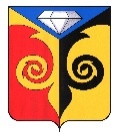 СОВЕТ ДЕПУТАТОВКУСИНСКОГО ГОРОДСКОГО ПОСЕЛЕНИЯЧелябинской областиРЕШЕНИЕот 26.05.2021 № 28 г. КусаОб утверждении Положения о бюджетном процессе в Кусинском городском поселении       Руководствуясь Бюджетным Кодексом Российской Федерации, Федеральным законом от 06.10.2013 № 131-ФЗ «Об общих принципах организации местного самоуправления в Российской Федерации», статьей 19 Устава Кусинского городского поселения, 	Совет депутатов Кусинского городского поселенияРЕШАЕТ:Утвердить Положение о бюджетном процессе в Кусинском городском поселении согласно приложению к данному решению.Признать утратившими силу решения Совета депутатов Кусинского городского поселения от 27.02.2019 г № 03  « Об утверждении положения о бюджетном процессе в Кусинком городском поселении». Направить данное решение Главе Кусинского городского поселения для подписания и официального обнародования.Настоящее решение вступает в силу после дня его официального обнародования на сайте Кусинского городского поселения.Председатель Совета депутатовКусинского городского поселения		                                           О.С. ЧаринаПриложение кРешению Совета депутатовКусинского городского поселенияот 26.05.2021 г № 28Положениео бюджетном процессе в Кусинском городском поселенииРаздел I. Общие положенияСтатья 1. Правоотношения, регулируемые настоящим ПоложениемНастоящее Положение регулирует правоотношения, возникающие между участниками бюджетного процесса при формировании доходов и осуществлении расходов бюджета Кусинского городского поселения, составлении и рассмотрении проекта бюджета Кусинского городского поселения (далее - местный бюджет), утверждении и исполнении местного бюджета, осуществлении контроля за его исполнением, рассмотрении и утверждении отчета об исполнении местного бюджета, составлении, рассмотрении и утверждении бюджетной отчетности.Статья 2. Правовые основы осуществления бюджетных правоотношений в Кусинском городском поселении1. Бюджетные правоотношения в Кусинском городском поселении осуществляются в соответствии с Бюджетным кодексом Российской Федерации, Федеральным законом от 06.10.2003 № 131-ФЗ «Об общих принципах организации местного самоуправления в Российской Федерации», приказом Министерства финансов Российской Федерации от 01.07.2013 № 65н «Об утверждении Указаний о порядке применения бюджетной классификации Российской Федерации» и иными законодательными и нормативными правовыми актами Российской Федерации, Челябинской области, Уставом  Кусинского городского поселения.2. В случае противоречия между настоящим Положением и иными муниципальными правовыми актами Кусинского городского поселения, регулирующими бюджетные правоотношения, применяется настоящее Положение.Статья 3. Понятия и термины, применяемые в настоящем ПоложенииВ настоящем Положении применяются понятия и термины в значениях, определенных Бюджетным кодексом Российской Федерации.Статья 4. Действие нормативных правовых актов Кусинского городского поселения, регулирующих бюджетные отношения в поселении, во времени1. Нормативные правовые акты, регулирующие бюджетные правоотношения в Кусинском городском поселении, не имеют обратной силы и применяются к отношениям, возникшим после введения их в действие, если иное не предусмотрено Бюджетным кодексом Российской Федерации или федеральными законами.2. Решение Совета депутатов Кусинского городского поселения о бюджете Кусинского городского поселения (далее - решение о бюджете) вступает в силу с 1 января и действует по 31 декабря финансового года, если иное не предусмотрено Бюджетным кодексом Российской Федерации или решением о бюджете.3. Решение о бюджете подлежит официальному опубликованию не позднее 10 дней после его подписания в установленном порядке.Статья 5. Особенности применения бюджетной классификации Российской Федерации в Кусинском городском поселении1. В целях обеспечения единства бюджетной классификации Российской Федерации и сопоставимости показателей бюджетов бюджетной системы при группировке доходов, расходов и источников финансирования дефицитов бюджетов применяется бюджетная классификация Российской Федерации, а также порядок ее применения, установленный Министерством финансов Российской Федерации.   Статья 6. Основные этапы бюджетного процесса в Кусинском городском поселенииБюджетный процесс в Кусинском городском поселении включает следующие этапы:- составление проекта бюджета;- рассмотрение и утверждение местного бюджета;- исполнение бюджета;- осуществление внешнего и внутреннего муниципального финансового контроля;- составление, внешняя проверка, рассмотрение и утверждение отчета об исполнении местного бюджета;- составлении, рассмотрении и утверждении бюджетной отчетности.Статья 7. Участники бюджетного процессаУчастниками бюджетного процесса в Кусинском городском поселении являются:- высшее должностное лицо Кусинского городского поселения - Глава Кусинского городского поселения, являющийся главой администрации Кусинского городского поселения;- представительный орган Кусинского городского поселения - Совет депутатов Кусинского городского поселения;- исполнительно – распорядительный орган - администрация Кусинского городского поселения;- финансовый орган администрации Кусинского городского поселения - отдел финансов администрации Кусинского городского поселения;- орган внешнего муниципального финансового контроля - ревизионная комиссия Кусинского муниципального района;- орган внутреннего муниципального финансового контроля - отдел финансов администрации Кусинского городского поселения;- главный распорядитель бюджетных средств–администрация Кусинского городского поселения в лице Главы Кусинского городского поселения;- главные администраторы (администраторы) доходов местного бюджета –управление федеральной налоговой службы по Челябинской области, администрация Кусинского муниципального района, управление земельными и имущественными отношениями Кусинского муниципального района, администрация Кусинского городского поселения;- главные администраторы (администраторы) источников финансирования дефицита местного бюджета–администрация Кусинского городского поселения, Глава Кусинского городского поселения;- получатели средств бюджета Кусинского городского поселения.Статья 8. Бюджетные полномочия участников бюджетного процессаПолномочия участников бюджетного процесса осуществляются в соответствии с Бюджетным кодексом Российской Федерации.1. Совет депутатов Кусинского городского поселения:- рассматривает и утверждает бюджет и отчет о его исполнении;- рассматривает и утверждает (неутверждает) отчет об исполнении бюджета Кусинского городского поселения;- осуществляют контроль в ходе рассмотрения отдельных вопросов исполнения бюджета на своих заседаниях, заседаниях комитетов, комиссий, рабочих групп представительных органов, в ходе проводимых представительными органами слушаний и в связи с депутатскими запросами;- формирует и определяет правовой статус органов внешнего муниципального финансового контроля;- устанавливает, изменяет и отменяет местные налоги и сборы в соответствии с законодательством Российской Федерации о налогах и сборах;- устанавливает налоговые льготы по местным налогам, основания и порядок их применения;- принимает планы и программы развития муниципального образования, утверждение отчетов об их исполнении;- определяет порядок управления и распоряжения имуществом, находящимся в муниципальной собственности;- определяет порядок принятия решений о создании, реорганизации и ликвидации муниципальных предприятий, а также об установлении тарифов на услуги муниципальных предприятий и учреждений, выполнение работ, за исключением случаев, предусмотренных федеральными законами;- определяет размеры и условия оплаты труда депутатов, выборных должностных лиц местного самоуправления, осуществляющих свои полномочия на постоянной основе, муниципальных служащих, работников муниципальных учреждений с соблюдением требований, установленных Бюджетным кодексом Российской Федерации;- устанавливает порядок формирования и использования бюджетных ассигнований муниципального дорожного фонда Кусинского городского поселения в соответствии с требованиями Бюджетного кодекса Российской Федерации;- разрабатывает и утверждает порядок предоставления иных межбюджетных трансфертов из бюджета Кусинского городского поселения;- разрабатывает и утверждает условия предоставления и расходования межбюджетных трансфертов;- устанавливает порядок осуществления Ревизионной комиссией Кусинского муниципального района внешней проверки годового отчета об исполнении бюджета города в соответствии с требованиями Бюджетного кодекса Российской Федерации и иных нормативных правовых актов;- выносит оценку деятельности отделов администрации Кусинского городского поселения, исполняющих бюджет;- проводит публичные слушания по проекту решения о бюджете Кусинского городско поселения на очередной финансовый год (очередной финансовый год и плановый период) и годовому отчету об исполнении бюджета Кусинского городского поселения в порядке, установленном решением Совета депутатов Кусинского городского поселения;- осуществляет иные бюджетные полномочия в соответствии с Бюджетным кодексом Российской Федерации, Федеральным законом от 06.10.2003№ 131-ФЗ «Об общих принципах организации местного самоуправления в Российской Федерации», Федеральным законом от 07.02.2011 № 6-ФЗ «Об общих принципах организации и деятельности контрольно-счетных органов субъектов Российской Федерации и муниципальных образований», иными законодательными и нормативными правовыми актами Российской Федерации, Челябинской области, Уставом Кусинского городского поселения.Совет депутатов Кусинского городского поселения имеет право на:- получение от администрации Кусинского городского поселения сопроводительных материалов в ходе рассмотрения и утверждения проекта бюджета Кусинского городского поселения;- получение от администрации Кусинского городского поселения оперативной информации об исполнении бюджета Кусинского городского поселения.Совет депутатов Кусинского городского поселения не имеет права создавать свои резервные фонды и выполнять функции по исполнению бюджета.2. Глава Кусинского городского поселения, являясь главой администрации Кусинского городского поселения:- определяет бюджетную, налоговую и долговую политику Кусинского городского поселения;- утверждает сводную бюджетную роспись;- организует составление программы социально-экономического развития Кусинского городского поселения;- вносит на рассмотрение в Совет депутатов Кусинского городского поселения проект бюджета Кусинского городского поселения с необходимыми документами и материалами, а также отчет об исполнении бюджета;- вносит в Совет депутатов Кусинского городского поселения предложения по установлению, изменению, отмене местных налогов и сборов, введению и отмене налоговых льгот по местным налогам;- утверждает заключения на нормативные правовые акты Совета депутатов Кусинского городского поселения, предусматривающие установление, изменение и отмену местных налогов и сборов, введение налоговых льгот по местным налогам, осуществление расходов из бюджета Кусинского городского поселения;- обеспечивает управление муниципальным долгом;- осуществляет от имени муниципального образования «Кусинское городское поселение» муниципальные заимствования;- утверждает состав, порядок и сроки внесения информации в муниципальную долговую книгу;- осуществляет иные бюджетные полномочия в соответствии с Бюджетным кодексом Российской Федерации,Челябинской области, Уставом Кусинского городского поселения и настоящим Положением.3. Администрация Кусинского городского поселения:- устанавливает порядок составления и исполнения бюджета Кусинского городского поселения в соответствии с Бюджетным кодексом Российской Федерации, Положением и иными нормативными правовыми актами Российской Федерации, Челябинской области и Кусинского городского поселения;- составляет программу социально-экономического развития Кусинского городского поселения, проекта бюджета Кусинского городского поселения на очередной финансовый год (очередной финансовый год и плановый период) и вносит их с необходимыми документами и материалами на утверждение в Совет депутатов Кусинского городского поселения;- обеспечивает составление проекта бюджета Кусинского городского поселения;- обеспечивает внесение на рассмотрение и утверждение в Совет депутатов Кусинского городского поселения бюджетаКусинского городского поселения на очередной финансовый год (очередной финансовый год и плановый период);- обеспечивает внесение на рассмотрение и утверждение в Совет депутатов Кусинского городского поселения проекты решений/решения о внесении изменений в решение бюджете Кусинского городского поселения;- обеспечивает исполнение бюджета и составление бюджетной отчетности;- представляет отчет об исполнении бюджета на утверждение Совету депутатов Кусинского городского поселения;- представляет годовой отчет об исполнении бюджета Кусинского городского поселения в Совет депутатовКусинского городского поселения;- устанавливает порядок формирования и ведения реестра источников доходов бюджета Кусинского городского поселения;- устанавливает порядок ведения реестра расходных обязательств Кусинского городского поселения;- устанавливает порядок использования бюджетных ассигнований резервного фонда Кусинского городского поселения в соответствии со статьёи 81 Бюджетного кодекса РФ;- устанавливает порядок разработки, утверждения, реализации и контроля муниципальных программ;- утверждает порядок осуществления муниципальных заимствований, обслуживания и управления муниципальным долгом;- осуществляет муниципальные заимствования от имени муниципального образования в соответствии с Бюджетным кодексом Российской Федерации и уставом муниципального образования;- утверждает порядок предоставления муниципальных гарантий;- предоставляет муниципальные гарантии;-устанавливает порядок формирования и финансового обеспечения муниципальных заданий;- устанавливает порядок предоставления бюджетных средств, использование которых в соответствии с решением о бюджете осуществляется при выполнении определенных условий;- устанавливает порядок предоставления из бюджета Кусинского городского поселения субсидий юридическим лицам (за исключением субсидий муниципальным учреждениям), индивидуальным предпринимателям, а также физическим лицам - производителям товаров, работ, услуг в целях возмещения недополученных доходов и (или) финансового обеспечения (возмещения) затрат в связи с производством (реализацией) товаров (за исключением подакцизных товаров, кроме автомобилей легковых и мотоциклов, алкогольной продукции, предназначенной для экспортных поставок, винограда, винодельческой продукции, произведенной из указанного винограда: вин, игристых вин (шампанских), ликерных вин с защищенным географическим указанием, с защищенным наименованием места происхождения (специальных вин), виноматериалов), выполнением работ, оказанием услуг в случаях, предусмотренных решением о бюджете;- устанавливает порядок определения объема и предоставления субсидий бюджетным и автономным учреждениям, включая субсидии на финансовое обеспечение выполнения ими муниципального задания;- устанавливает порядок предоставления субсидий некоммерческим организациям, не являющимся муниципальными учреждениями, в том числе в соответствии с договорами (соглашениями) на оказание указанными организациями муниципальных услуг (выполнение работ) физическим и (или) юридическим лицам;- устанавливает порядок принятия решений о предоставлении бюджетных ассигнований на осуществление за счет предусмотренных статьёй 78.2 Бюджетного кодекса Российской Федерации субсидий из бюджета Кусинского городского поселения капитальных вложений в объекты капитального строительства муниципальной собственности Кусинского городского поселения и (или) приобретение объектов недвижимого имущества в муниципальную собственность Кусинского городского поселения, а также предоставления указанных субсидий;- устанавливает порядки осуществления бюджетных инвестиций в объекты муниципальной собственности Кусинского городского поселения и принятия решений о подготовке и реализации бюджетных инвестиций в указанные объекты;- определяет порядок принятия решений о заключении муниципальных контрактов от имени Кусинского городского поселения, предметами которых являются выполнение работ, оказание услуг, длительность производственного цикла выполнения, оказания которых превышает срок действия утвержденных лимитов бюджетных обязательств, и принимает такие решения;- определяет в соответствии со статьей 78 Бюджетного кодекса Российской Федерации порядок принятия решений, предусматривающих случаи, в которых концессионные соглашения от имени Кусинского городского поселениязаключаются на срок, превышающий срок действия утвержденных лимитов бюджетных обязательств, и принимает такие решения;- принимает решения о предоставлении юридическим лицам (за исключением государственных (муниципальных) учреждений), индивидуальным предпринимателям, физическим лицам грантов в форме субсидий, в том числе предоставляемых на конкурсной основе, а также определяет порядок предоставления указанных субсидий в соответствии с общими требованиями, установленными Правительством Российской Федерации;- обращается в суд с исковыми заявлениями о возмещении ущерба, причиненного Кусинскому городскому поселению нарушением бюджетного законодательства Российской Федерации и иных нормативных правовых актов, регулирующих бюджетные правоотношения в случаях, установленных статьей 270.2 Бюджетного кодекса Российской Федерации;- устанавливает порядок формирования перечня налоговых расходов в разрезе муниципальных программ и их структурных элементов, а также направлений деятельности, не относящихся к муниципальным программам, и порядок оценки налоговых расходов;- устанавливает порядок принятия решений о предоставлении субсидий на подготовку обоснования инвестиций и проведение его технологического и ценового аудита из бюджета Кусинского городского поселения в соответствии с пунктом 3.1 статьи 78.2 Бюджетного кодекса Российской Федерации, а также порядок предоставления указанных субсидий, включая требования к соглашениям о предоставлении субсидий, срокам и условиям их предоставления;- устанавливает порядок принятия решений об осуществлении бюджетных инвестиций на подготовку обоснования инвестиций и проведение его технологического и ценового аудита из бюджета Кусинского городского поселения в соответствии с пунктом 3.1 статьи 79 Бюджетного кодекса Российской Федерации, а также порядок осуществления указанных бюджетных инвестиций;- устанавливает порядок принятия решений о предоставлении получателям средств бюджета Кусинского городского поселения права заключать соглашения о предоставлении субсидий на осуществление капитальных вложений в объекты капитального строительства муниципальной собственности Кусинского городского поселения и (или) приобретение объектов недвижимого имущества в муниципальную собственность Кусинского городского поселения на срок, превышающий срок действия утвержденных лимитов бюджетных обязательств на предоставление указанных субсидий, и принимает такие решения;- устанавливает условия передачи на безвозмездной основе на основании соглашений органами местного самоуправления Кусинского городского поселения, являющимися муниципальными заказчиками, своих полномочий муниципального заказчика по заключению и исполнению от имени Кусинского городского поселения муниципальных контрактов от лица указанных органов при осуществлении бюджетных инвестиций в объекты муниципальной собственности Кусинского городского поселения муниципальным бюджетным учреждениям и муниципальным автономным учреждениям, в отношении которых указанные органы осуществляют функции и полномочия учредителей, или муниципальным унитарным предприятиям, в отношении которых указанные органы осуществляют права собственника имущества, и порядок заключения соглашений о передаче указанных полномочий;- утверждает порядок ведения муниципальной долговой книги;- устанавливает размеры отчисления от прибыли муниципальных бюджетных учреждений в порядке, установленном Советом депутатов Кусинского городского поселения;- осуществляет иные бюджетные полномочия в соответствии с Бюджетным кодексом Российской Федерации;иными законодательными и нормативными правовыми актами Российской Федерации, Челябинской области, Уставом Кусинского городского поселения и настоящим Положением.4. Финансовый отдел администрации Кусинского городского поселения- организует составление и составляет проект бюджета на очередной финансовый год (очередной финансовый год и плановый период)Кусинского городского поселения, представляет его главе Кусинского городского поселениядля рассмотрения и принятия решения о направлении его в Совет депутатов Кусинского городского поселения;- разрабатывает и предоставляет в Администрацию Кусинского городского поселения основные направления бюджетной и налоговой политики;- ведет реестр источников доходов бюджета Кусинского городского поселения;- представляет в управление финансов Кусинского муниципального района реестр источников доходов бюджета Кусинского городского поселения;- ведет реестр расходных обязательств Кусинского городского поселения;- составляет и ведет сводную бюджетную роспись;- устанавливает порядок составления и ведения сводной бюджетной росписи Кусинского городского поселения и ведет сводную бюджетную роспись;- устанавливает порядок составления и ведения кассового плана и ведет кассовый план;- организует исполнение и исполняет бюджет на основе сводной бюджетной росписи и кассового плана;- устанавливает порядок составления бюджетной отчетности и составляет отчетность, в том числе и об исполнении бюджета Кусинского городского поселения;- осуществляет внутренний, предварительный и последующий контроль за исполнением бюджета Кусинского городского поселения, в том числе контроль за целевым и эффективным расходованием бюджетных средств главными распорядителями, и получателями бюджетных средств;- проектирует предельные объемы бюджетных ассигнований по главным распорядителям средств бюджета;- регулирует вопросы межбюджетных отношений с органами государственной власти и органами местного самоуправления района в рамках своих полномочий;- осуществляет обслуживание и погашение муниципального долга, ведет долговую книгу, представляет отчетность о состоянии муниципального долга в управление финансов Кусинского муниципального района;- осуществляет анализ финансового состояния принципала в целях предоставления, а также после предоставления муниципальных гарантий и устанавливает порядок его проведения, а также проводит анализ предложений принципала по способам обеспечения исполнения принципалом его возможных будущих обязательств по регрессному требованию гаранта к принципалу;- готовит договоры о предоставлении муниципальных гарантий, об обеспечении исполнения принципалом его возможных будущих обязательств по возмещению Кусинскому городскому поселению в порядке регресса сумм, уплаченных гарантом во исполнение (частичное исполнение) обязательств по муниципальной гарантии;- ведет учет выданных муниципальных гарантий, исполнения обязательств принципалом, обеспеченных муниципальными гарантиями, а также учет осуществления гарантом платежей по выданным муниципальным гарантиям;- устанавливает порядок оценки надежности (ликвидности) банковской гарантии и поручительства, предоставляемых в качестве обеспечения исполнения обязательств перед Кусинским городским поселением в соответствии со статьей 93.2 Бюджетного кодекса Российской Федерации, и осуществляет указанную оценку;- представляет отчет об исполнении бюджета Кусинского городского поселения в порядке, установленном Министерством финансов Челябинской области;- представляет утвержденный Администрацией Кусинского городского поселения отчет за первый квартал, полугодие, девять месяцев об исполнении бюджета Кусинского городского поселения в Совет депутатов Кусинского городского поселения;- доводит до главных распорядителей средств бюджета Кусинского городского поселения бюджетные ассигнования и лимиты бюджетных обязательств;- доводит до главных администраторов источников финансирования дефицита бюджета Кусинского городского поселения бюджетные ассигнования;- получает от кредитных организаций сведения об операциях с бюджетными средствами;- исполняет полномочия по сокращению расходов в процессе исполнения бюджета Кусинского городского поселения при условии снижения объема поступлений доходов бюджета Кусинского городского поселения;- исполняет полномочия по использованию доходов, дополнительно полученных при исполнении бюджета Кусинского городского поселения, при принятии решения Совета депутатов Кусинского городского поселения о внесении изменений в бюджет Кусинского городского поселения;- обеспечивает формирование и предоставление в управление финансов Кусинского муниципального района информации и документов для ведения реестра участников бюджетного процесса, а также юридических лиц, не являющихся участниками бюджетного процесса;- устанавливает порядок учета бюджетных обязательств, осуществляет учет бюджетных обязательств;- устанавливает порядок санкционирования оплаты и подтверждения исполнения денежных обязательств получателей средств бюджета Кусинского городского поселения и администраторов источников финансирования дефицита бюджета Кусинского городского поселения;- осуществляет санкционирование оплаты денежных обязательств получателей средств бюджета Кусинского городского поселения и администраторов источников финансирования дефицита бюджета Кусинского городского поселения;- устанавливает порядок санкционирования и проведения кассовых выплат за счет средств муниципальных бюджетных и автономных учреждений, обеспечивает в пределах остатков средств на лицевых счетах, проведение кассовых выплат от имени и по поручению муниципальных бюджетных учреждений;- осуществляет внутренний муниципальный финансовый контроль;- подтверждает исполнение денежных обязательств;- организует исполнение, учет и осуществляет контроль за исполнением судебных актов, предусматривающих обращение взыскания на средства бюджета Кусинского городского поселения по денежным обязательствам получателей средств бюджета Кусинского городского поселения;- организует исполнение решения налогового органа о взыскании налога, сбора, пеней и штрафов, предусматривающего обращение взыскания на средства муниципальных бюджетных учреждений, лицевые счета которым открыты в управлении финансов Кусинского муниципального района;- устанавливает порядок, ведет учет и осуществляет хранение исполнительных документов, предусматривающих обращение взыскания на средства муниципальных учреждений, лицевые счета которым открыты в  управлении финансов Кусинского муниципального района, и иных документов, связанных с их исполнением;- осуществляет проведение мониторинга задолженности по налогам и сборам, рассроченным, отсроченным платежам, дебиторской задолженности по неналоговым доходам в бюджет Кусинского городского поселения, списанной налоговыми органами в установленном порядке безнадежной к взысканию недоимки и задолженности по пеням и штрафам местных налогов и сборов;- обеспечивает учет средств резервного фонда Кусинского городского поселения;- осуществляет управление операциями со средствами бюджета Кусинского городского поселения на лицевом счете, в Управлении финансов Кусинского муниципального района;- определяет порядок завершения операций и завершает операции по исполнению бюджета Кусинского городского поселения в текущем финансовом году;- устанавливает порядок взыскания неиспользованных остатков субсидий на иные цели, не связанные с финансовым обеспечением выполнения муниципального задания, предоставленных из бюджета Кусинского городского поселения муниципальным бюджетным учреждениям;- устанавливает порядок взыскания средств в объеме остатка не использованной на начало очередного финансового года субсидии, предусмотренной статьей 78.2 Бюджетного кодекса Российской Федерации на осуществление капитальных вложений в объекты капитального строительства муниципальной собственности Кусинского городского поселения и (или) приобретение объектов недвижимого имущества в муниципальную собственность Кусинского городского поселения, при отсутствии решения получателя средств бюджета Кусинского городского поселения, предоставившего субсидию, о наличии потребности направления этих средств на цели предоставления субсидии;- устанавливает порядок и осуществляет перечисление в бюджет Кусинского городского поселения остатков средств муниципальных бюджетных учреждений со счета Администрации Кусинского городского поселения, открытого в учреждении Центрального банка Российской Федерации в соответствии с законодательством Российской Федерации, на котором отражаются операции со средствами муниципальных бюджетных учреждений, а также их возврата на указанный счет;- устанавливает порядок ведения и учета операций со средствами, поступающими во временное распоряжение получателей средств бюджета Кусинского городского поселения;- устанавливает порядок и осуществляет перечисление остатков средств со счетов, открытых Администрации Кусинского городского поселения для учета операций со средствами, поступающими во временное распоряжение получателей средств бюджета Кусинского городского поселения, операций со средствами юридических лиц (их обособленных подразделений), не являющихся участниками бюджетного процесса, лицевые счета которым открыты в управлении финансов Кусинского муниципального района, в бюджет Кусинского городского поселения с их возвратом на счета, с которых они были ранее перечислены;- разрабатывает программу муниципальных заимствований;- ведет муниципальную долговую книгу;- устанавливает порядок и методику планирования бюджетных ассигнований;- открывает и ведет в порядке, им установленном, лицевые счета для учета операций по исполнению бюджета;- осуществляет кассовое обслуживание исполнения бюджета;- выносит предупреждение о ненадлежащем исполнении бюджетного процесса;- согласует решения налоговых органов об изменении сроков уплаты налогов (подлежащих зачислению в бюджет Кусинского городского поселения в форме отсрочки, рассрочки, инвестиционного налогового кредита на очередной финансовый год;- согласуетрешения   органов уполномоченных на это законодательством субъектов Российской Федерации,в части предоставления инвестиционного налогового кредита  по налогу на прибыль организаций по налоговой ставке, установленной для зачисления указанного налога в бюджеты субъектов Российской Федерации, и  региональным налогам;- устанавливает порядок исполнения решения о применении бюджетных мер принуждения в соответствии с Бюджетным кодексом Российской Федерации;- применяет бюджетные меры принуждения за совершение бюджетного нарушения;- взыскивает в бесспорном порядке с лицевых счетов главных распределителей, распределителей и получателей бюджетных средств в размере бюджетных средств, использованных не по целевому назначению;- утверждает перечень кодов подвидов по видам доходов, главными администраторами которых являются органы местного самоуправления и находящиеся в их ведении муниципальные бюджетные учреждения;- осуществляет контроль в сфере закупок в соответствии с частью 5 статьи 99Федерального закона от 5 апреля 2013 года N 44-ФЗ "О контрактной системе в сфере закупок товаров, работ, услуг для обеспечения государственных и муниципальных нужд" и иными правовыми актами Правительства Российской Федерации, Министерства финансов Российской Федерации, Федерального казначейства;- организует разработку проектарешения Совета депутатов Кусинского городского поселенияо бюджете на очередной финансовый год (очередной финансовый год и плановый период);- исполняет судебные акты по обращению взыскания на средства бюджета Кусинского городского поселения;- осуществляет иные полномочия в области бюджетного процесса в соответствии с федеральными законами, законами Челябинской области, Уставом Кусинского городского поселения, настоящим Положением и иными муниципальными правовыми актами в сфере регулирования бюджетных правоотношений.5. Управление финансов Кусинского муниципального района - открывает расчетные счета для исполнения бюджетных полномочий администрации Кусинского городского поселения; -  устанавливает порядок открытия и ведения лицевых счетов Администрации Кусинского городского поселения, открытие и ведение лицевых счетов для учета операций главных администраторов (администраторов) источников финансирования дефицита бюджета Кусинского городского поселения, главных распорядителей (распорядителей) и получателей средств бюджета Кусинского городского поселения, муниципальных бюджетных учреждений;- устанавливает порядок открытия и ведения лицевых счетов Администрации Кусинского городского поселения, осуществляет открытие и ведение лицевых счетов для учета операций юридических лиц (за исключением муниципальных учреждений), в том числе некоммерческих организаций (за исключением муниципальных учреждений), получающих субсидии из бюджета Кусинского городского поселения в соответствии с муниципальными правовыми актами Кусинского городского поселения.6. Ревизионная комиссия Кусинского муниципального района:- осуществляет внешний контроль за исполнением местного бюджета;- проводит экспертизу проекта бюджета Кусинского городского поселения и иных нормативных правовых актов органов местного самоуправления, регулирующих бюджетные правоотношения;- осуществляет внешнюю проверку годового отчета об исполнении местного бюджета;- осуществляет контроль за соблюдением установленного порядка управления и распоряжения имуществом, находящимся в муниципальной собственности, в том числе охраняемыми результатами интеллектуальной деятельности и средствами индивидуализации, принадлежащими муниципальному образованию;- организует и осуществляет контроль за законностью, результативностью (эффективностью и экономностью) использования средств местного бюджета, а также средств, получаемых местным бюджетом из иных источников, предусмотренных законодательством Российской Федерации;- осуществляет оценку эффективности предоставления налоговых и иных льгот и преимуществ, бюджетных кредитов за счет средств местного бюджета, а также оценку законности предоставления муниципальных гарантий и поручительств или обеспечения исполнения обязательств другими способами по сделкам, совершаемым юридическими лицами и индивидуальными предпринимателями за счет средств местного бюджета и имущества, находящегося в муниципальной собственности;- осуществляет финансово-экономическую экспертизу проектов муниципальных правовых актов (включая обоснованность финансово-экономических обоснований) в части, касающейся расходных обязательств муниципального образования, а также муниципальных программ;- осуществляет анализ бюджетного процесса в муниципальном образовании и подготовку предложений, направленных на его совершенствование;- участвует в пределах полномочий в мероприятиях, направленных на противодействие коррупции;- осуществляет иные полномочия в сфере внешнего муниципального финансового контроля, установленные федеральными законами, законами субъекта Российской Федерации, уставомКусинского городского поселенияи нормативными правовыми актами Совета депутатов Кусинского городского поселения.7. Главный распорядитель бюджетных средств:- обеспечивает результативность, адресность и целевой характер использования бюджетных средств в соответствии с утвержденными ему бюджетными ассигнованиями и лимитами бюджетных обязательств;- формирует перечень подведомственных ему распорядителей и получателей бюджетных средств;- осуществляет возложенные на него функции и полномочия учредителя в отношении подведомственных учреждений;- ведет реестр расходных обязательств, подлежащих исполнению в пределах утвержденных ему лимитов бюджетных обязательств и бюджетных ассигнований;- осуществляет планирование соответствующих расходов бюджета, составляет обоснования бюджетных ассигнований;- составляет, утверждает и ведет бюджетную роспись, распределяет бюджетные ассигнования, лимиты бюджетных обязательств по получателям бюджетных средств и исполняет соответствующую часть бюджета;- вносит предложения по формированию и изменению лимитов бюджетных обязательств;- вносит предложения по формированию и изменению сводной бюджетной росписи;- формирует и утверждает муниципальное задание для муниципальных учреждений, находящихся в его ведении;- определяет порядок утверждения бюджетных смет подведомственных получателей бюджетных средств, являющихся бюджетными учреждениями;- формирует и утверждает муниципальные задания;- обеспечивает соблюдение получателями межбюджетных субсидий, субвенций и иных межбюджетных трансфертов, имеющих целевое назначение, а также иных субсидий и бюджетных инвестиций, определенных Бюджетным кодексом Российской Федерации, условий, целей и порядка, установленных при их предоставлении;- формирует бюджетную отчетность главного распорядителя бюджетных средств;- отвечает от имени Кусинского городского поселения по денежным обязательствам подведомственных ему получателей бюджетных средств;- осуществляет иные бюджетные полномочия, установленные Бюджетным кодексом Российской Федерации и принимаемыми в соответствии с ним муниципальными правовыми актами, регулирующими бюджетные правоотношения. Главный распорядитель бюджетных средств Кусинского городского поселения,  а также его должностные лица отвечают за:1) достоверность и своевременное предоставление установленной бюджетной отчетности и другой информации, связанной с исполнением бюджета Кусинского городского поселения;2) своевременное составление бюджетной росписи и доведение лимитов бюджетных обязательств по подведомственным получателям и распорядителям средств бюджета Кусинского городского поселения;3) соответствие бюджетной росписи показателям, утвержденным решением о бюджете;4) эффективное использование бюджетных средств.Главный распорядитель бюджетных средств Кусинского городского поселения выступает в суде от имени Кусинского городского поселения в качестве представителя истца по искам о взыскании денежных средств в порядке регресса в соответствии с пунктом 3.1 статьи 1081 Гражданского кодекса Российской Федерации к лицам, чьи действия (бездействие) повлекли возмещение вреда за счет муниципальной казны Кусинского городского поселения.8. Получатель бюджетных средств:- составляет и исполняет бюджетную смету;- принимает и (или) исполняет в пределах доведенных лимитов бюджетных обязательств и (или) бюджетных ассигнований бюджетные обязательства;- обеспечивает результативность, целевой характер использования предусмотренных ему бюджетных ассигнований;- вносит соответствующему главному распорядителю (распорядителю) бюджетных средств предложения по изменению бюджетной росписи;- ведет бюджетный учет (обеспечивает ведение бюджетного учета);- формирует бюджетную отчетность (обеспечивает формирование бюджетной отчетности) и представляет бюджетную отчетность получателя бюджетных средств соответствующему главному распорядителю (распорядителю) бюджетных средств;- исполняет иные полномочия, установленные Бюджетным кодексом Российской Федерации и принятыми в соответствии с ним нормативными правовыми актами (муниципальными правовыми актами), регулирующими бюджетные правоотношения.Бюджетные полномочия и ответственность получателя бюджетных средств определены статьей 162 Бюджетного кодекса Российской Федерации.9. Администратор доходов местного бюджета:- осуществляет начисление, учет и контроль за правильностью исчисления, полнотой и своевременностью осуществления платежей в бюджет, пеней и штрафов по ним;- осуществляет взыскание задолженности по платежам в бюджет, пеней и штрафов;- принимает решение о возврате излишне уплаченных (взысканных) платежей в бюджет, пеней и штрафов, а также процентов за несвоевременное осуществление такого возврата и процентов, начисленных на излишне взысканные суммы, и представляет поручение в орган Федерального казначейства для осуществления возврата в порядке, установленном Министерством финансов Российской Федерации;- принимает решение о зачете (уточнении) платежей в бюджеты бюджетной системы Российской Федерации и представляет уведомление в орган Федерального казначейства;- предоставляет информацию, необходимую для уплаты денежных средств физическими и юридическими лицами за муниципальные услуги, а также иных платежей, являющихся источниками формирования доходов местного бюджета, в Государственную информационную систему о государственных и муниципальных платежах в соответствии с порядком, установленным Федеральном закономот 27 июля 2010 года № 210-ФЗ «Об организации предоставления государственных и муниципальных услуг»;- осуществляет иные бюджетные полномочия, установленные Бюджетным кодексом Российской Федерации и принимаемыми в соответствии с ним нормативными правовыми актами (муниципальными правовыми актами), регулирующими бюджетные правоотношения.10. Администратор источников финансирования дефицита местного бюджета:- осуществляет планирование (прогнозирование) поступлений и выплат по источникам финансирования дефицита бюджета;- осуществляет контроль за полнотой и своевременностью поступления в бюджет источников финансирования дефицита бюджета;- обеспечивает поступления в бюджет и выплаты из бюджета по источникам финансирования дефицита бюджета;- формирует и представляет бюджетную отчетность;- в случае и порядке, установленных соответствующим главным администратором источников финансирования дефицита бюджета, осуществляет отдельные бюджетные полномочия главного администратора источников финансирования дефицита бюджета, в ведении которого находится;- осуществляет иные бюджетные полномочия, установленные Бюджетным кодексом Российской Федерации и принимаемыми в соответствии с ним нормативными правовыми актами (муниципальными правовыми актами), регулирующими бюджетные правоотношения.Статья 9. Доходы бюджета Кусинского городского поселения1. Доходы бюджета формируются в соответствии с бюджетным законодательством Российской Федерации, законодательством о налогах и сборах и законодательством об иных обязательных платежах.К доходам бюджета относятся налоговые, неналоговые и безвозмездные поступления.2. К налоговым доходам бюджета Кусинского городского поселения относятся предусмотренные законодательством Российской Федерации о налогах и сборах, законом субъекта Российской Федерации о налогах и сборах, нормативными правовыми актами  Совета депутатовКусинского городского поселения соответственно федеральные, региональные, местные налоги и сборы, а также пени и штрафы по ним.3. В бюджет Кусинского городского поселения в соответствии с главой 9 Бюджетного кодекса Российской Федерации зачисляются местные налоги и сборы, налоговые доходы от федеральных налогов и сборов, в том числе предусмотренных специальными налоговыми режимами, региональные и местные налогипо единым,дополнительным, дифференцированным нормативам отчислений, установленным Бюджетным кодексом Российской Федерации, законами Челябинской областии (или) муниципальными правовыми актами Собрания депутатов Кусинского муниципального района.Неналоговые доходы бюджета формируются в соответствии со статьями 41, 42, 46 и 62 Бюджетного кодекса Российской Федерации.Статья 10. Расходы бюджета Кусинского городского поселения1. Расходы бюджета Кусинского городского поселенияформируются исходя из распределения и закрепления полномочий по финансовому обеспечению каждого вида обязательств, вытекающих из федерального законодательства, законодательства субъекта Российской Федерации и нормативных актов органов местного самоуправления Кусинского городского поселения; 2. Структура и форма расходов бюджета Кусинского городского поселения, а также порядок предоставления и расходования бюджетных средств, осуществляется в соответствии с главой 10 Бюджетного кодекса Российской Федерации.3. Порядок осуществления расходов бюджета Кусинского городского поселения на осуществление отдельных государственных полномочий, переданных органам местного самоуправления Кусинского городского поселения, устанавливается федеральными органами государственной власти и (или) органами государственной власти Челябинской области.4. Осуществление расходов бюджета Кусинского городского поселения, связанных с исполнением полномочий федеральных органов государственной власти, органов государственной власти Челябинской областине допускается, за исключением случаев, установленных федеральными законами, законами Челябинской	 области.Статья 11. Резервный фондБюджетом Кусинского городского поселения на очередной финансовый год (очередной финансовый год и плановый период) предусматривается создание резервного фонда администрации Кусинского городского поселения в размере не более трех процентов утвержденного общего объема расходов бюджета Кусинского городского поселения.Средства резервного фонда расходуются в соответствии с Порядком расходования средств резервного фонда на финансирование непредвиденных расходов.Порядок расходования средств резервного фонда определяется правовым актом администрации Кусинского городского поселения.Отчет об использовании бюджетных ассигнований резервного фонда администрации Кусинского городского поселения прилагается к годовому отчету об исполнении соответствующего бюджета.Статья 12. Муниципальный дорожный фондВ бюджетеКусинского городского поселения на очередной финансовый год (очередной финансовый год и плановый период) предусматривается объеммуниципального дорожного фондаКусинского городского поселения в размере не менее прогнозируемого объема доходов бюджета муниципального образования, установленных решением Совета депутатов Кусинского городского поселения о его создании, от:акцизов на автомобильный бензин, прямогонный бензин, дизельное топливо, моторные масла для дизельных и (или) карбюраторных (инжекторных) двигателей, производимые на территории Российской Федерации, подлежащих зачислению в местный бюджет;иных поступлений в местный бюджет, утвержденных решением Совета депутатов Кусинского городского поселения, предусматривающим создание муниципального дорожного фонда.Порядок формирования и использования бюджетных ассигнований муниципального дорожного фонда устанавливается Советом депутатов Кусинского городского поселения.Бюджетные ассигнования муниципального дорожного фонда, не использованные в текущем финансовом году, направляются на увеличение бюджетных ассигнований муниципального дорожного фонда в очередном финансовом году.Статья 13. Муниципальные внутренние заимствования и муниципальный долг1. Муниципальный долг – совокупность долговых обязательств Кусинского городского поселения.Муниципальный долг полностью и без условий обеспечивается всем муниципальным имуществом, составляющим муниципальную казну.2. Долговые обязательства Кусинского городского поселения могут существовать в виде обязательств по:- ценным бумагам муниципального образования (муниципальным ценным бумагам);- бюджетным кредитам, привлеченным в местный бюджет от других бюджетов бюджетной системы Российской Федерации;- кредитам, полученным муниципальным образованием от кредитных организаций;-  гарантиям муниципального образования (муниципальным гарантиям).Долговые обязательства Кусинского городского поселения не могут существовать в иных видах, за исключением предусмотренных настоящим пунктом.3. Под муниципальными заимствованиями понимаются муниципальные займы, осуществляемые путем выпуска ценных бумаг от имени Кусинского городского поселения, размещаемых на внутреннем рынке в валюте Российской Федерации, и кредиты, привлекаемые в соответствии с положениями Бюджетного кодекса Российской Федерации в местный бюджет от других бюджетов бюджетной системы Российской Федерации и от кредитных организаций, по которым возникают муниципальные долговые обязательства. 4. Муниципальная гарантия представляет собой способ обеспечения гражданско-правовых обязательств, в силу которого Кусинское городское поселение дает письменное обязательство отвечать за исполнение получателем гарантии обязательства перед третьими лицами полностью или частично. Муниципальные гарантии представляются в соответствии со статьями 115.1, 115.2, 117 Бюджетного кодекса Российской Федерации и нормативно-правовыми актами органов местного самоуправления Кусинского городского поселения.Муниципальные гарантии предоставляются от имени муниципального образования «Кусинское городское поселение» администрацией Кусинского городского поселения. 5. Полномочия по управлению муниципальным долгом, осуществлению муниципальных внутренних заимствований, выдаче муниципальных гарантий осуществляет администрация Кусинского городского поселения.6. Предоставление муниципальных гарантий осуществляется в соответствии с полномочиями администрацииКусинского городского поселения на основании решения Совета депутатов Кусинского городского поселения о бюджете на очередной финансовый год (очередной финансовый год и плановый период), а также договора о предоставлении муниципальной гарантии при условии выполнения требований статьи 115.2 Бюджетного кодекса Российской Федерации.7. Управление муниципальным долгом осуществляется исходя из необходимости соблюдения следующих ограничений, установленных статьями 92.1, 107 и 111 Бюджетного кодекса Российской Федерации:- дефицит бюджета Кусинского городского поселения, установленный решением о бюджете, а также при исполнении бюджета не должен превышать предельное значение, установленное требованиями статьи 92.1 Бюджетного кодекса Российской Федерации;- предельный объем муниципального долга, установленный решением о бюджете, а также при исполнении бюджета не должен превышать предельное значение, установленное требованиями статьи 107 Бюджетного кодекса Российской Федерации;- объем расходов на обслуживание муниципального долга, утвержденный решением о бюджете, а также при исполнении бюджета не должен превышать предельное значение, установленное требованиями статьи 111 Бюджетного кодекса Российской Федерации.Осуществление муниципальных заимствований (за исключением принятия долговых обязательств в целях реструктуризации) не может производиться в случае нарушения в ходе исполнения бюджета предельных значений, предусмотренных статьями 107 и 111 Бюджетного кодекса Российской Федерации.Порядок мониторинга соблюдения указанных ограничений в ходе исполнения бюджета и принятия мер, направленных на приведение фактического объема долга и расходов на его обслуживание к требуемым бюджетным законодательством Российской Федерации параметрам, в случае их нарушения, определяется администрацией Кусинского городского поселения при установлении порядка осуществления муниципальных заимствований, обслуживания и управления муниципальным долгом.Совет депутатов Кусинского городского поселения на этапе принятия решения о бюджете и финансовый отдел на этапе составления и исполнения бюджета Кусинского городского поселения, а также в ходе управления муниципальным долгом обязаны в пределах своей компетенции обеспечивать соблюдение указанных ограничений. 8. отдел финансов администрации Кусинского городского поселения ведет муниципальную долговую книгу, куда вносятся сведения:о дате получения и погашения  муниципальных долговых обязательств;об объеме муниципальных долговых обязательств по видам этих обязательств;о формах обеспечения обязательств;об исполнении долговых обязательств полностью или частично;об исполнении получателями муниципальных гарантий обязанностей по основному обязательству, обеспеченному гарантией;об осуществлении платежей за счет средств бюджета	 (наименованиемуниципального образования) по выданным муниципальным гарантиям;иные сведения, предусмотренные порядком ведения муниципальной долговой книги.Порядок ведения муниципальной долговой книги утверждается 	администрацией Кусинского городского поселения.Раздел II. Составление проекта бюджета Кусинского городского поселенияСтатья 14. Основы составления проекта бюджета Кусинского городского поселения1. Составление проекта бюджета осуществляется в соответствии с главой 20 Бюджетного кодекса Российской Федерации и является исключительной прерогативой администрации Кусинского городского поселения.Непосредственное составление бюджета осуществляет отдел финансов администрации Кусинского городского поселения.Проект бюджета Кусинского городского поселения сроком на три года (очередной финансовый год и плановый период) в соответствии с муниципальным правовым актом Совета депутатов Кусинского городского поселения.2. Составлению проекта бюджета Кусинского городского поселения должны предшествовать подготовка следующих документов, на которых основывается составление бюджета:- положениях послания Президента Российской Федерации Федеральному Собранию Российской Федерации, определяющих бюджетную политику (требования к бюджетной политике) в Российской Федерации- основных направлениях бюджетной политики и налоговой политики Кусинского городского поселения на очередной финансовый год (очередной финансовый год и плановый период);- прогнозе социально-экономического развития Кусинского городского поселения;- бюджетном прогнозе (проекте бюджетного прогноза, проекте изменений бюджетного прогноза) на долгосрочный период;- муниципальныхпрограммах(проектах муниципальных программ, проектах изменений указанных программ) Кусинского городского поселения.3. Для составления проекта бюджета необходимы сведения о:- действующем на момент начала разработки проекта бюджета законодательстве Российской Федерации о налогах и сборах, законодательстве Челябинской области о налогах и сборах, нормативных правовых актах Совета депутатов Кусинского городского поселения о налогах и сборах;- нормативах отчислений от федеральных, региональных, местных налогов и сборов, в бюджет Кусинского городского поселения;- предполагаемых объемах безвозмездных поступлений, предоставляемых из бюджетов других уровней в бюджет Кусинского городского поселения;- видах и объемах расходов, передаваемых из других уровней бюджетной системы Российской Федерациив бюджет Кусинского городского поселения;- нормативах финансовых затрат на предоставление муниципальных услуг.Статья 15. Прогноз социально-экономического развития Кусинского городского поселенияПрогноз социально-экономического развития Кусинского городского поселения разрабатывается на период не менее трех лет.Прогноз социально-экономического развития Кусинского городского поселения ежегодно разрабатывается администрацией Кусинского муниципального района в соответствии с установленным ею порядком.Прогноз социально-экономического развития установленный на очередной финансовый год и плановый период разрабатывается путем уточнения параметров планового периода и добавления параметров второго года планового периода.В пояснительной записке к прогнозу социально-экономического развития приводится обоснование параметров прогноза, в том числе их сопоставление с ранее утвержденными параметрами с указанием причин и факторов прогнозируемых изменений.Изменение прогноза социально-экономического развития в ходе составления и рассмотрения проекта бюджета влечет за собой изменение основных характеристик проекта бюджета на очередной финансовый год (очередной финансовый год и плановый период).Прогноз социально-экономического развития Кусинского городского поселения включает количественные показатели и качественные характеристики развития макроэкономической ситуации, экономической структуры, внешнеэкономической деятельности, динамики производства и потребления, уровня и качества жизни населения и иные показатели.Статья 16. Основные направления бюджетной и налоговой политики Кусинского городского поселенияОсновные направления бюджетной политики Кусинского городского поселения должны содержать краткий анализ структуры расходов бюджета Кусинского городского поселения в текущем и завершенных финансовых годах и обоснование предложений о приоритетных направлениях расходования бюджета,принимаемых обязательств в предстоящем финансовом году и на среднесрочную перспективу с учетом прогнозов и программ социально-экономического развития Кусинского городского поселения.Основные направления налоговой политики Кусинского городского поселениядолжны содержать анализ законодательства о налогах и сборах в части налогов и сборов, формирующих налоговые доходы бюджета Кусинского городского поселения; обоснование предложений по его совершенствованию в пределах компетенции органов местного самоуправления; оценку влияния данных предложений на сценарные условия.Основные направления бюджетной и налоговой политики разрабатываются финансовым отделом Администрации Кусинского городского поселенияи утверждаются главой Кусинского городского поселения.Основные направления бюджетной и налоговой политики могут принимать форму единого документа, в которым выделены соответствующие тематические разделы.Статья 17. Планирование бюджетных ассигнований1. Планирование бюджетных ассигнований осуществляется в порядке и в соответствии с методикой, устанавливаемой финансовым отделом Администрации Кусинского городского поселения, раздельно на исполнение действующих и принимаемых обязательств.2. Планирование бюджетных ассигнований на оказание муниципальных услуг (выполнение работ) бюджетными учреждениями осуществляется с учетом муниципального задания на очередной финансовый год (очередной финансовый год и плановый период), а также его выполнения в отчетном финансовом году и текущем финансовом году.Статья 18. Реестр расходных обязательств Кусинского городского поселения.1. Органы местного самоуправления обязаны вести реестр расходных обязательств Кусинского городского поселения в соответствии со статьей 87 Бюджетного кодекса Российской Федерации.Реестр расходных обязательств муниципального образования ведется в порядке, установленном местной администрацией муниципального образования.Реестр расходных обязательств Кусинского городского поселения ведется финансовым отделом Администрации Кусинского городского поселения и представляется в управление финансов Кусинского муниципального района в порядке, установленном Министерством финансов Челябинской области.2. Основными принципами ведения реестра расходных обязательств Кусинского городского поселенияявляются:- полнота отражения расходных обязательств Кусинского городского поселения и сведений о них;- периодичность обновления реестра расходных обязательств Кусинского городского поселения и сведений о них;- открытость сведений о расходных обязательствах Кусинского городского поселения, содержащихся в реестре;- единство формата отражения сведений в реестре расходных обязательств Кусинского городского поселения;- достоверность сведений о расходных обязательствах Кусинского городского поселения, содержащихся в реестре.3. Данные реестра расходных обязательств Кусинского городского поселения используются при разработке проекта бюджета Кусинского городского поселенияна очередной финансовый год и плановый период.Статья 19. Нормативные затраты на оказание муниципальных услуг в целях выполнения муниципального заданияНормативные затраты на оказание муниципальных услуг, утверждаются в порядке, установленном Администрацией Кусинского городского поселения согласно абзацу первому пункта 4 статьи статья 69.2 Бюджетного кодекса Российской Федерации, с соблюдением общих требований, определенных федеральными органами исполнительной власти, осуществляющими функции по выработке государственной политики и нормативно-правовому регулированию в установленных сферах деятельности.Данные нормативы используются при составлении проекта бюджета для планирования бюджетных ассигнований на оказание муниципальных услуг (выполнение работ), составлении бюджетной сметы бюджетного учреждения, а также для определения объема субсидий на выполнение муниципального задания бюджетным учреждением.1. Муниципальное задание должно содержать:
- показатели, характеризующие качество и (или) объем (содержание) оказываемых муниципальных услуг (выполняемых работ);
- порядок контроля за исполнением муниципального задания, в том числе условия и порядок его досрочного прекращения;- требования к отчетности об исполнении муниципального задания.2. Муниципальное задание на оказание муниципальных услуг физическим и юридическим лицам также должно содержать:- определение категорий физических и (или) юридических лиц, являющихся потребителями соответствующих услуг;- порядок оказания соответствующих услуг;- предельные цены (тарифы) на оплату соответствующих услуг физическими или юридическими лицам в случаях, если законодательством Российской Федерации предусмотрено их оказание на платной основе, либо порядок установления указанных цен (тарифов) в случаях, установленных законодательством Российской Федерации.3. Показатели муниципального задания используются при составлении проекта бюджета Кусинского городского поселения для планирования бюджетных ассигнований на оказание муниципальных услуг (выполнение работ), составлении бюджетной сметы казенного учреждения, а также для определения объема субсидий на выполнение муниципального задания бюджетным учреждением.4. Муниципальное задание на оказание муниципальных услуг (выполнение работ) муниципальными учреждениями формируется в порядке, установленном Администрацией Кусинского городского поселения, на срок до трех лет в случае утверждения бюджета Кусинского городского поселения на очередной финансовый год и плановый период (с возможным уточнением при составлении проекта бюджета).Муниципальное задание в части муниципальных услуг, оказываемых муниципальными учреждениями физическим лицам, формируется в соответствии с общероссийскими базовыми (отраслевыми) перечнями (классификаторами) государственных и муниципальных услуг, оказываемых физическим лицам, формирование, ведение и утверждение которых осуществляется в порядке, установленном Правительством Российской Федерации.Главный распорядительбюджетных средствКусинского городского поселения, осуществляющий в соответствии с законодательством Российской Федерации функции и полномочия учредителя муниципальных учреждений, формирует муниципальное задание на оказание муниципальных услуг и выполнение работ муниципальным учреждением Кусинского городского поселения также в соответствии с региональным перечнем (классификатором) государственных (муниципальных) услуг, не включенных в общероссийские базовые (отраслевые) перечни (классификаторы) государственных и муниципальных услуг и работ, оказание и выполнение которых предусмотрено нормативными правовыми актами Челябинской области (муниципальными правовыми актами Кусинского городского поселения). Формирование, ведение и утверждение регионального перечня (классификатора) государственных (муниципальных) услуг и работ осуществляется в порядке, установленном Правительством Челябинской области.
Региональные перечни (классификаторы) государственных (муниципальных) услуг и работ размещаются на официальном сайте для размещения информации о государственных и муниципальных учреждениях и на едином портале бюджетной системы Российской Федерации в информационно-телекоммуникационной сети "Интернет" в порядке, установленном Министерством финансов Российской Федерации.Муниципальное задание формируется для бюджетных учреждений, а также казенных учреждений, определенных в соответствии с решением органа местного самоуправления, осуществляющего бюджетные полномочия главного распорядителя средств бюджета Кусинского городского поселения.5. Финансовое обеспечение выполнения муниципального задания осуществляется за счет средств бюджета Кусинского городского поселения в порядке, установленном Администрацией Кусинского городского поселения.Объем финансового обеспечения выполнения муниципального задания рассчитывается на основании нормативных затрат на оказание муниципальных услуг, утверждаемых в порядке, предусмотренном абзацем первым настоящего пункта, с соблюдением общих требований, определенных федеральными органами исполнительной власти, осуществляющими функции по выработке государственной политики и нормативно-правовому регулированию в установленных сферах деятельности.По решению главного распорядителя средств бюджета Кусинского городского поселения, осуществляющего в соответствии с законодательством Российской Федерации функции и полномочия учредителя муниципальных учреждений, при определении объема финансового обеспечения выполнения муниципального задания используются нормативные затраты на выполнение работ.6. Порядки формирования муниципального задания и финансового обеспечения выполнения муниципального задания, устанавливаемые в соответствии с пунктами 4 и 5 настоящей статьи, должны определять в том числе:1) правила и сроки формирования, изменения, утверждения муниципального задания, отчета о его выполнении;2) правила и сроки определения объема финансового обеспечения выполнения муниципального задания, включая:- расчет и утверждение нормативных затрат на оказание муниципальных услуг на основе базовых нормативов затрат на оказание муниципальных услуг и корректирующих коэффициентов к ним, а также нормативных затрат на выполнение работ;- сроки и объемы перечисления субсидии на финансовое обеспечение выполнения муниципального задания;- возврат субсидии в объеме, который соответствует показателям муниципального задания, которые не были достигнуты (с учетом допустимых (возможных) отклонений), в случае, если муниципальное задание является невыполненным;3) правила осуществления контроля за выполнением муниципального задания муниципальным учреждением главными распорядителями средств бюджета Кусинского городского поселения, осуществляющими функции и полномочия учредителя.7. Муниципальное задание является невыполненным в случае недостижения (превышения допустимого (возможного) отклонения) показателей муниципального задания, характеризующих объем оказываемых муниципальных услуг (выполняемых работ), а также показателей муниципального задания, характеризующих качество оказываемых муниципальных услуг (выполняемых работ), если такие показатели установлены в муниципальном задании.Статья 20. Муниципальные программы1. Муниципальные программы Кусинского городского поселенияутверждаются Администрацией Кусинского городского поселения. Сроки реализации, порядок формирования и реализации указанных программ определяется правовым актом Администрации Кусинского городского поселения.2. Объем бюджетных ассигнований на финансовое обеспечение реализации муниципальных программ утверждается решением о бюджете Кусинского городского поселения по соответствующей каждой программе целевой статье расходов бюджета в соответствии с утвердившим программу муниципальным правовым актом Администрации Кусинского городского поселения.Муниципальные программы, предлагаемые к реализации начиная с очередного финансового года, а также изменения в ранее утвержденные муниципальные программы подлежат утверждению в сроки, установленныенормативным правовым актом Администрации Кусинского городского поселения.Муниципальные программы подлежат приведению в соответствие с решением о бюджете Кусинского городского поселения не позднеетрех месяцев со дня вступления его в силу.3. По каждой муниципальной программе ежегодно проводится оценка эффективности ее реализации. Порядок проведения указанной оценки и ее критерии устанавливаются Администрацией Кусинского городского поселения. По результатам указанной оценки АдминистрациейКусинского городского поселенияможет быть принято решение о необходимости прекращения или об изменении начиная с очередного финансового года ранее утвержденной муниципальной программы, в том числе необходимости изменения объема бюджетных ассигнований на финансовое обеспечение реализации муниципальной программы.Статья 21. Основные этапы составления проекта бюджета Кусинского городского поселения1. Администрация Кусинского городского поселения обеспечивает внесение на рассмотрение Советом депутатов Кусинского городского поселения проекта решения о бюджете на очередной финансовый год (очередной финансовый год и плановый период) в сроки, установленные нормативным правовым актом Совета депутатов Кусинского городского поселения, но не позднее 15 ноября текущего года..2. Решение о начале работы над составлением проекта бюджета Кусинского городского поселения на очередной финансовый год (очередной финансовый год и плановый период) принимается Администрацией Кусинского городского поселенияв форме нормативного правового акта, регламентирующего сроки и процедуры разработки проекта бюджета Кусинского городского поселения на очередной финансовый год (очередной финансовый год и плановый период), порядок работы над иными документами и материалами, обязательными для направления в Совет депутатов Кусинского городского поселения одновременно с проектом бюджета Кусинского городского поселения.3. Основные характеристики бюджета Кусинского городского поселения на очередной финансовый год (плановый период), а также распределение предельных объемов бюджетного финансирования по главным распорядителям бюджетных средств и перечень муниципальных программ, подлежащих финансированию за счет бюджета Кусинского городского поселения в очередном финансовом году разрабатываются финансовым отделом Администрации Кусинского городского поселенияс учетом:- показателей прогноза социально - экономическогоразвития Кусинского городского поселения на предстоящие три года и распределения бюджета принимаемых обязательств;- необходимости финансирования всех расходных обязательств, включенных в реестр расходных обязательств Кусинского городского поселения, исполнение которых должно осуществляться в очередном финансовом году (очередном финансовом году и плановом периоде) за счет средств бюджета Кусинского городского поселения;- документов и материалов, указанных в пунктах 2, 3 статьи 13 настоящего Положения. 5. Главные распорядители бюджетных средств распределяют предельные объемы  бюджетного финансирования на очередной финансовый год (очередной финансовый год и плановый период) в соответствии с классификацией расходов бюджетов Российской Федерации.6. Несогласованные вопросы по бюджетным проектировкам в предстоящем году рассматриваются согласительной комиссией, создаваемой по решению Главы Кусинского городского поселения.7. Проект решения о бюджете Кусинского городского поселения, составляемый финансовым отделом Администрации Кусинского городского поселения, должен содержать:- основные характеристики бюджета, к которым относятся общий объем доходов бюджета, общий объем расходов, дефицит (профицит) бюджета, а также иные показатели, установленные Бюджетным кодексом Российской Федерации, законами Челябинской области, решениями Совета депутатов Кусинского городского поселения, кроме решений о бюджете.Решением о бюджете утверждаются:- перечень администраторов доходов бюджета;- перечень администраторов источников финансирования дефицита бюджета;- распределение бюджетных ассигнований по разделам, подразделам, целевым статьям, группам (группам и подгруппам) видов расходов либо по разделам, подразделам, целевым статьям (муниципальным программам и непрограммным направлениям деятельности), группам (группам и подгруппам) видов расходов и (или) по целевым статьям (муниципальным программам и непрограммным направлениям деятельности), группам (группам и подгруппам) видов расходов классификации расходов бюджетов на очередной финансовый год (очередной финансовый год и плановый период), а также по разделам и подразделам классификации расходов бюджетов в случаях, установленных соответственно Бюджетным кодексом Российской Федерации, законом Челябинской области;- ведомственная структура расходов бюджета на очередной финансовый год (очередной финансовый год и плановый период);- общий объем бюджетных ассигнований, направленных на исполнение публичных нормативных обязательств;- объем межбюджетных трансфертов, получаемых из других бюджетов и (или) предоставляемых другим бюджетам бюджетной системы Российской Федерации в очередном финансовом году (очередном финансовом году и плановом периоде);- общий объем условно утверждаемых (утвержденных) расходов в случае утверждения бюджета на очередной финансовый год и плановый период: на первый год планового периода в объеме не менее 2,5 процента общего объема расходов бюджета (без учета расходов бюджета, предусмотренных за счет межбюджетных трансфертов из других бюджетов бюджетной системы Российской Федерации, имеющих целевое назначение), на второй год планового периода - в объеме не менее 5 процентов общего расхода бюджета (без учета расходов бюджета, предусмотренных за счет межбюджетных трансфертов из других бюджетов бюджетной системы Российской Федерации, имеющих целевое назначение);- источники финансирования дефицита бюджета на очередной финансовый год (очередной финансовый год и плановый период);- верхний предел муниципального внутреннего долга по состоянию на 1 января года, следующего за очередным финансовым годом (очередным финансовым годом и каждым годом планового периода), с указанием, в том числе, верхнего предела по муниципальным гарантиям;- размер субсидий бюджету Челябинской области в случае превышения в отчетном году расчетных налоговых доходов бюджета Кусинского городского поселения (без учета налоговых доходов по дополнительным нормативам отчислений) уровня, установленного законом Челябинской области;- перечень субсидий юридическим лицам (за исключением муниципальных учреждений), индивидуальным предпринимателям, физическим лицам в целях возмещения затрат или недополученных доходов в связи с производством (реализацией) товаров, выполнением работ и оказанием услуг на безвозмездной и безвозвратной основе, а также иным некоммерческим организациям (за исключением муниципальных учреждений) на безвозмездной и безвозвратной основе;- иные показатели местного бюджета, установленные нормативными правовыми актами Совета депутатов Кусинского городского поселения.- размер субсидий из бюджета Кусинского городского поселениябюджету Кусинскогомуниципального района на решение вопросов местного значения.Проектом решения о бюджете на очередной финансовый год и плановый период предусматривается уточнение показателей утвержденного бюджета Кусинского городского поселения планового периода и утверждение показателей второго года планового периода составляемого бюджета.Изменение параметров планового периода местного бюджета осуществляется в соответствии с муниципальным правовым актом Совета депутатов Кусинского городского поселения.Изменение показателей ведомственной структуры расходов местного бюджета осуществляется путем увеличения или сокращения утвержденных бюджетных ассигнований либо включения в ведомственную структуру расходов бюджетных ассигнований по дополнительным целевым статьям и (или) видам расходов соответствующего бюджета.Под условно утверждаемыми (утвержденными) расходами понимаются не распределенные в плановом периоде в соответствии с классификацией расходов бюджетов бюджетные ассигнования.Решением о бюджете может быть предусмотрено использование доходов бюджета по отдельным видам (подвидам) неналоговых доходов, предлагаемых к введению начиная с очередного финансового года, на цели, установленные решением о бюджете, сверх соответствующих бюджетных ассигнований и (или) общего объема расходов бюджета.8. Документы и материалы, представляемые одновременно с проектом бюджета Кусинского городского поселения.Одновременно с проектом бюджета на очередной финансовый год (очередной финансовый год и плановый период) представляются:- основные направления бюджетной политики и основные направления налоговой политики;- предварительные итоги социально-экономического развития Кусинского городского поселения за истекший период текущего финансового года и ожидаемые итоги социально-экономического развития Кусинского городского поселенияза текущий финансовый год;- прогноз социально-экономического развития Кусинского городского поселения;- прогноз основных характеристик (общий объем доходов, общий объем расходов, дефицита (профицита) бюджета) Кусинского городского поселенияна очередной финансовый год и плановый период;- пояснительная записка к проекту бюджета;- методики (проекты методик) и расчеты распределения межбюджетных трансфертов;- верхний предел муниципального внутреннего долга на 1 января года, следующего за очередным финансовым годом (очередным финансовым годом и каждым годом планового периода);- оценка ожидаемого исполнения бюджета Кусинского городского поселенияна текущий финансовый год;- реестр расходных обязательств местного бюджета;- перечень программ, предусмотренных к финансированию в очередном финансовом году, плановом периоде;-  реестр источников доходов местного бюджета;- предложенные Советом депутатов Кусинского городского поселения, Ревизионной комиссией Кусинского муниципального района проекты бюджетных смет указанных органов, представляемые в случае возникновения разногласий с финансовым отделом Администрации Кусинского городского поселения в отношении указанных бюджетных смет;- иные документы и материалы.9. Одновременно с проектом решения о бюджете Кусинского городского поселения на очередной финансовый год (очередной финансовый год и плановый период) финансовый отдел Администрации Кусинского городского поселения:- оценивает потери бюджета от предоставления налоговых льгот;- разрабатывает проекты решений Совета депутатов Кусинского городского поселения о внесении изменений и дополнений в решения Совета депутатов Кусинского городского поселения о налогах и сборах;- разрабатывает проекты нормативных правовых актов, в том числе решений Совета депутатов Кусинского городского поселения, относительно действующих и принимаемых обязательств  Кусинского городского поселения;10. Проект решения о бюджете, а также разрабатываемые одновременно с ним документы и материалы не позднее 1 ноября текущего года финансовым отделом представляются Главе Кусинского городского поселения.Глава Кусинского городского поселения рассматривает проект решения о бюджете и иные документы и материалы и в срок до 15 ноября текущего года  принимает решение о внесении проекта решения о бюджете на очередной финансовый год (очередной финансовый год и плановый период) в Совет депутатов Кусинского городского поселения.11. Проект бюджета Кусинского городского поселения, вносимый в Совет депутатов Кусинского городского поселения, подлежит официальному опубликованию.Раздел III. Рассмотрение и утверждение проекта решения о бюджетеСтатья 22. Внесение проекта решения о бюджете в Совет депутатов Кусинского городского поселенияАдминистрация Кусинского городского поселения вносит проект решения о бюджете на очередной финансовый год (очередной финансовый год и плановый период) на рассмотрение в Совет депутатов Кусинского городского поселения не позднее 15 ноября текущего года.Внесению проекта решения о бюджете должно предшествовать внесение в Совет депутатов Кусинского городского поселенияпроектов решений об изменении и дополнении решений Совета депутатов Кусинского городского поселения о налогах и сборах.Одновременно с проектом бюджета в Совет депутатов Кусинского городского поселения представляются документы и материалы в соответствии со статьей 184.2 Бюджетного кодекса Российской Федерации.В случае утверждения решением о бюджете распределения бюджетных ассигнований по муниципальным программам и непрограммным направлениям деятельности к проекту решения о бюджете представляются паспорта муниципальных программ.В случае, если проект решения о бюджете не содержит приложение с распределением бюджетных ассигнований по разделам и подразделам классификации расходов бюджетов, приложение с распределением бюджетных ассигнований по разделам и подразделам классификации расходов бюджетов включается в состав приложений к пояснительной записке к проекту решения о бюджетеСтатья 23. Подготовка проекта решения о бюджете Кусинского городского поселения1. В течение суток со дня внесения проекта решения о бюджете на очередной финансовый год (очередной финансовый год и плановый период) в Совет депутатов Кусинского городского поселенияпредседатель Совета депутатов Кусинского городского поселения направляет его в постоянно действующую комиссию по социальным вопросам и бюжету Совета депутатов Кусинского городского поселения для подготовки в трехдневный срок заключения о соответствии представленных документов и материалов требованиям Положения.Председатель Совета депутатов Кусинского городского поселения:- в случае положительного заключения комиссии по социальным вопросам и бюджету принимает решение о принятии проекта решения о бюджете на очередной финансовый год (очередной финансовый год и плановый период) к рассмотрению Советом депутатов Кусинского городского поселения и направляет в Ревизионную комиссию Кусинского муниципального района на заключение, не позднее 19 ноября текущего года*;- в случае отрицательного заключения комиссии по социальным вопросам и бюджету возвращает проект решения о бюджете на очередной финансовый год (очередной финансовый год и плановый период) в Администрацию Кусинского городского поселения на доработку.Доработанный проект решения о бюджете на очередной финансовый год (очередной финансовый год и плановый период) со всеми необходимыми документами и материалами должен быть представлен в Совет депутатов Кусинского городского поселенияповторно в течение пяти рабочих дней (не позднее 24 ноября текущего года*), для принятия председателем Совета депутатов Кусинского городского поселения решения о проекте бюджета на очередной финансовый год (очередной финансовый год и плановый период) к рассмотрению Советом депутатов Кусинского городского поселения и направления его в Ревизионную комиссию ( не позднее 25 ноября текущего года*). 2. Ревизионная комиссия Кусинского муниципального районав течении 5 рабочих дней  подготавливает заключение о проекте решения о бюджете с указанием недостатков данного проекта в случае их выявления. Заключение Ревизионной комиссия Кусинского муниципального районаучитывается при подготовке комиссией по социальным вопросам и бюджету Совета депутатов Кусинского городского поселенияпоправок к проекту решения о бюджете Кусинского городского поселения.Поправки к проекту решения о бюджете Кусинского городского поселения с заключением Ревизионной комиссии передаются в Администрацию Кусинского городского поселения для окончательной доработки проекта решения о бюджете. В срок не позднее 2 декабря текущего года*  Администрация Кусинского городского поселения представляет в Совет депутатов Кусинского городского поселения решения о бюджете на очередной финансовый год (очередной финансовый год и плановый период) в Совет депутатов Кусинского городского поселения и официально опубликовывает его в порядке, предусмотренном для официального опубликовывания нормативно – правовых актов Администрации Кусинского городского поселения.3. Внесенный в Совет депутатов Кусинского городского поселенияпроект решения о бюджете на очередной финансовый год (очередной финансовый год и плановый период) с заключением Ревизионной комиссии Кусинского муниципального районанаправляется на рассмотрение в комиссииСовета депутатов Кусинского городского поселения, депутатам Совета депутатов Кусинского городского поселения, а также субъектам правотворческой инициативы.Субъекты правотворческой инициативы направляют свои поправки к проекту решения о бюджете в комиссию по социальным вопросам и бюджету Совета депутатов Кусинского городского поселения.В этот же день проект решения решения о бюджете на очередной финансовый год (очередной финансовый год и плановый период) выносится на публичные слушания в порядке установленном решением Совета депутатов Кусинского городского поселения. Публичные слушания проводятся не позднее 12 декабря текущего года*.После рассмотрения на публичных слушаниях проект решения о бюджете на очередной финансовый год (очередной финансовый год и плановый период) рассматривается Советом депутатов Кусинского городского поселения.Статья 24. Рассмотрение проекта решения о бюджете на очередной финансовый год (очередной финансовый год и плановый период)  Советом депутатов Кусинского городского поселения.1. Проект решения о бюджете на очередной финансовый год (очередной финансовый год и плановый период) после его рассмотрения на публичных слушаниях не позднее 15 декабря текущего года* направляется в постоянные комиссии Совета депутатов Кусинского городского поселения.Председатель Совета депутатов Кусинского городского поселения утверждает постоянные комиссии (далее - профильные комиссии), ответственные за рассмотрение отдельных разделов и подразделов классификации бюджета Кусинского городского поселения. При этом ответственными за рассмотрение основных характеристик бюджета Кусинского городского поселения, а также за рассмотрение каждого раздела (в отдельных случаях подраздела) классификации расходов бюджетов Российской Федерации должно быть назначено не менее двух профильных комиссий, одной из которых является комиссия по социальным вопросам и бюджету Совета депутатов Кусинского городского поселения.Проект решения о бюджете на очередной финансовый год (очередной финансовый год и плановый период) рассматривается в течение 5 дней профильными комиссиями. Результаты рассмотрения обобщаются комиссией по социальным вопросам и бюджету, которая принимает решение по проекту решения о бюджете на очередной финансовый год (очередной финансовый год и плановый период), а также готовит проект решения Совета депутатов Кусинского городского поселения о принятии проекта решения о бюджете.При рассмотрении проекта решения о бюджете на очередной финансовый год (очередной финансовый год и плановый период) Советом депутатов Кусинского городского поселения заслушивается доклад начальника финансового отдела Администрации Кусинского городского поселения, содоклад председателя комиссии по социальным вопросам и бюджету,  заключение Ревизионной комиссии Кусинского муниципального района и принимается решение о принятии или отклонении указанного проекта решения.Проект решения о бюджете на очередной финансовый год (очередной финансовый год и плановый период)Советом депутатов Кусинского городского поселения принимается в одном чтении. Совет депутатов Кусинского городского поселения обсуждает прогноз социально-экономического развития Кусинского городского поселения, основные направления бюджетной политики и налоговой политики, а также рассматривает основные характеристики бюджета Кусинского городского поселения, к которым относятся:- общий объем доходов, расходов и дефицит (профицит) бюджета Кусинского городского поселения на очередной финансовый год (очередной финансовый год и плановый период);- приложение к проекту решения о бюджете на очередной финансовый год (очередной финансовый год и плановый период), устанавливающее нормативы распределения доходов между бюджетами бюджетной системы Российской Федерации в случае, если они не установлены бюджетным законодательством Российской Федерации;- источники финансирования дефицита бюджета Кусинского городского поселения на очередной финансовый год (очередной финансовый год и плановый период);- объем межбюджетных трансфертов, получаемых из других бюджетов бюджетной системы в очередном финансовом году (очередном финансовом году и плановом периоде);- общий объем условно утверждаемых (утвержденных) расходов в случае утверждения бюджета на очередной финансовый год и плановый период, на первый год планового периода в объеме не менее 2,5 процента общего объема расходов бюджета Кусинского городского поселения (без учета расходов бюджета Кусинского городского поселения, предусмотренных за счет межбюджетных трансфертов из других бюджетов бюджетной системы Российской Федерации, имеющих целевое назначение), на второй год планового периода в объеме не менее 5 процентов общего объема расходов бюджета Кусинского городского поселения;- верхний предел муниципального внутреннего долга и (или) верхний предел муниципального внешнего долга по состоянию на 1 января года, следующего за очередным финансовым годом (очередным финансовым годом и каждым годом планового периода), в том числе верхний предел долга по муниципальным гарантиям.При рассмотрении проекта решения о бюджете на очередной финансовый год (очередной финансовый год и плановый период)Советом депутатов Кусинского городского поселенияутверждаются:1) перечень главных администраторов доходов бюджета Кусинского городского поселения;2) перечень главных администраторов источников финансирования дефицита бюджета Кусинского городского поселения;3) распределение бюджетных ассигнований по разделам, подразделам, целевым статьям, группам (группам и подгруппам) видов расходов либо по разделам, подразделам, целевым статьям (муниципальным программам и непрограммным направлениям деятельности), группам (группам и подгруппам) видов расходов и (или) по целевым статьям (муниципальным программам и непрограммным направлениям деятельности), группам (группам и подгруппам) видов расходов классификации расходов бюджета Кусинского городского поселенияна очередной финансовый год (очередной финансовый год и плановый период) в случаях, установленных Бюджетным кодексом Российской Федерации, законом Челябинской области, муниципальным правовым актом Кусинского городского поселения;4) ведомственная структура расходов бюджета Кусинского городского поселенияна очередной финансовый год (очередной финансовый год и плановый период) без межбюджетных трансфертов, кроме дотации на выравнивание бюджетной обеспеченности, и ведомственная структура расходов бюджета Кусинского городского поселенияна очередной финансовый год (очередной финансовый год и плановый период) по межбюджетным трансфертам (кроме дотации на выравнивание бюджетной обеспеченности);
5) общий объем бюджетных ассигнований, направляемый на исполнение публичных нормативных обязательств;6) перечень субсидий юридическим лицам (за исключением муниципальных учреждений), индивидуальным предпринимателям, физическим лицам в целях возмещения затрат или недополученных доходов в связи с производством (реализацией) товаров, выполнением работ и оказанием услуг на безвозмездной и безвозвратной основе, а также иным некоммерческим организациям (за исключением муниципальных учреждений) на безвозмездной и безвозвратной основе;7) программа муниципальных заимствований на очередной финансовый год (на очередной финансовый год и плановый период);8) программа муниципальных внешних заимствований на очередной финансовый год и плановый период (очередной финансовый год);9) программа муниципальных гарантий в валюте Российской Федерации на очередной финансовый год (на очередной финансовый год и плановый период);10) программа муниципальных гарантий в иностранной валюте на очередной финансовый год (на очередной финансовый год и плановый период);11) программа предоставления бюджетных кредитов на очередной финансовый год (на очередной финансовый год и плановый период).При утверждении основных характеристик бюджета Кусинского городского поселения Совет депутатов Кусинского городского поселения не имеет права увеличивать доходы и дефицит бюджета Кусинского городского поселения, если на эти изменения отсутствует положительное заключение Администрации Кусинского городского поселения.2. В случае отклонения Советом депутатов Кусинского городского поселенияпроекта решения о бюджете на очередной финансовый год (очередной финансовый год и плановый период) Совет депутатов Кусинского городского поселения имеет право:- передать проект указанного решения в Согласительную комиссию в случае принятия решения о ее создании для разработки согласованного варианта основных характеристик бюджета Кусинского городского поселения на очередной финансовый год (очередной финансовый год и плановый период), исходя из рекомендаций, изложенных в заключениях комиссии по социальным вопросам и бюджету, Ревизионной комиссии Кусинского муниципального района.Согласительная комиссия по проекту бюджета Кусинского городского поселенияосуществляет свою деятельность в соответствии с Положением, утвержденным Советом депутатов Кусинского городского поселения. Администрация Кусинского городского поселения дорабатывает проект решения о бюджете города с учетом решения согласительной комиссии в соответствии с действующим законодательством, муниципальными правовыми актами Кусинского городского поселенияи вносит его в Совет депутатов Кусинского городского поселенияповторно в течение 5 дней со дня поступления в Администрацию Кусинского городского поселениярешения согласительной комиссии;- вернуть указанный проект Администрации Кусинского городского поселения на доработку. Финансовый отдел АдминистрацииКусинского городского поселенияв течении 5 дней дорабатывает проект решения о бюджете Кусинского городского поселения с учетом рекомендаций и предложений, изложенных в заключениях комиссии по социальным вопросам и бюджету, Ревизионной комиссии Кусинского муниципального района в соответствии с действующим законодательством, муниципальными правовыми актами Кусинского городского поселения и повторно вносится Администрацией Кусинского городского поселения в Совет депутатовКусинского городского поселения.3. Принятое Советом депутатов Кусинского городского поселения решение о бюджете на очередной финансовый год (очередной финансовый год и плановый период) в срок до 25 декабря текущего года направляется Главе Кусинского городского поселения для подписания и обнародования.Статья 25. Сроки утверждения решения о бюджете и последствия непринятия проекта решения о бюджете на очередной финансовый год (очередной финансовый год и плановый период)1. Органы местного самоуправления Кусинского городского поселения обязаны принимать все возможные меры в пределах их компетенции по обеспечению своевременного рассмотрения, утверждения, подписания и обнародования решения о бюджете.1.1.  Совет депутатов Кусинского городского поселенияна основе обсуждения принимает не позднее 25 декабря решение о бюджете наочередной финансовый год (очередной финансовый год и плановый период).1.2. Председатель Совета депутатов Кусинского городского поселения и Глава Кусинского городского поселения в установленном порядке подписывают решение о бюджете, которое подлежит официальному опубликованию в течение десяти дней со дня его подписания, но не позднее 31 декабря текущего финансового года.1.3. В случае если Совет депутатов Кусинского городского поселения не принимает решение о бюджете Кусинского городского поселенияв установленные Положением сроки, Совет депутатов Кусинского городского поселениясвоим решением в порядке исключения устанавливает временный регламент дальнейшего рассмотрения и утверждения решения о бюджете.2. В случае, если решение о бюджете на очередной финансовый год (очередной финансовый год и плановый период) не вступило в силу с начала финансового года, вводится режим временного управления бюджетом, в рамках которого финансовый отдел Администрации Кусинского городского поселения вправе:- ежемесячно доводить до главных распорядителей бюджетных средств бюджетные ассигнования и лимиты бюджетных обязательств в размере, не превышающем одной двенадцатой части бюджетных ассигнований и лимитов бюджетных обязательств в отчетном финансовом году;- иные показатели, определяемые законом (решением) о бюджете, применяются в размерах (нормативах) и порядке, которые были установлены законом (решением) о бюджете на отчетный финансовый год;- порядок распределения и (или) предоставления межбюджетных трансфертов другим бюджетам бюджетной системы Российской Федерации сохраняется в виде, определенном на отчетный финансовый год.3. Если решение о бюджете не вступило в силу через три месяца после начала финансового года, финансовый отдел Администрации Кусинского городского поселения организует исполнение бюджета при соблюдении условий определенных пунктом 2 настоящей статьи.При этом финансовый отдел Администрации Кусинского городского поселения не имеет права:- доводить лимиты бюджетных обязательств и бюджетные ассигнования на бюджетные инвестиции и субсидии юридическим и физическим лицам;- предоставлять бюджетные кредиты;- осуществлять заимствования в размере более одной восьмой объема заимствований предыдущего финансового года в расчете на квартал;- формировать резервные фонды.4. Указанные в частях 2 и 3 настоящей статьи ограничения не распространяются на расходы, связанные с выполнением публичных нормативных обязательств, обслуживанием и погашением муниципального долга.5. Если решение о бюджете вступает в силу после начала очередного финансового года и исполнение бюджета Кусинского городского поселения до дня вступления в силу указанного решения осуществляется в соответствии с настоящей статьей, то в течение двух недель со дня вступления в силу указанного решения Администрация Кусинского городского поселения представляет на рассмотрение и утверждение в Совет депутатов Кусинского городского поселения проект решения о внесении изменений в решение о бюджете, уточняющий показатели бюджета Кусинского городского поселения с учетом результатов исполнения бюджета Кусинского городского поселения за период временного управления бюджетом Кусинского городского поселения.Указанный проект решения Совета депутатов Кусинского городского поселения рассматривается и утверждается решением Совета депутатов Кусинского городского поселения в срок, не превышающий 15 дней со дня его представления.Статья 26. Внесение изменений и дополнений в решение о бюджете1. Проекты решений о внесении изменений и дополнений в решение о бюджете рассматриваются Советом депутатов Кусинского городского поселения по представлению Главы Кусинского городского поселения либо при наличии его заключения в соответствии с требованиями, предъявляемыми при внесении вопросов на рассмотрение Советом депутатов Кусинского городского поселения Регламентом Совета депутатов Кусинского городского поселения, не позднее, чем за 7 дней до рассмотрения проекта Советом депутатов Кусинского городского поселения.2. Администрация Кусинского городского поселения обеспечивает внесение на рассмотрение Советом депутатов Кусинского городского поселенияпроекта решения Совета депутатов Кусинского городского поселенияо внесении изменений в решение о бюджете на очередной финансовый год (очередной финансовый год и плановый период) вместе со следующими документами и материалами:- отчет об исполнении бюджета Кусинского городского поселения за период текущего финансового года, включая последний месяц, предшествующий месяцу, в течение которого вносится указанный проект;- отчет об использовании средств резервного фонда Администрации Кусинского городского поселения;- отчет о предоставлении и погашении бюджетных кредитов;- пояснительная записка с обоснованием предлагаемых изменений в решение о бюджете на текущий финансовый год.3. В случае снижения ожидаемых поступлений доходов или источников финансирования дефицита бюджета Кусинского городского поселения, что может привести к изменению финансирования по сравнению с утвержденным бюджетом Кусинского городского поселенияболее чем на 5 процентов годовых назначений, Администрация Кусинского городского поселения обеспечивает внесение на рассмотрение  Совета депутатов Кусинского городского поселенияпроекта решения  Совета депутатов Кусинского городского поселенияо внесении изменений и дополнений в решение о бюджете, которым могут быть признаны утратившими силу положения решения о бюджете на текущий финансовый год и плановый период в части, относящейся к плановому периоду.Проект решения Совета депутатов Кусинского городского поселенияо внесении изменений и дополнений в решение о бюджете в случае снижения ожидаемых поступлений доходов или источников финансирования дефицита бюджета Кусинского городского поселениярассматривается Советом депутатов Кусинского городского поселенияво внеочередном порядке в течение 10 дней.4. Проект решения о внесении изменений в бюджет Кусинского городского поселениядолжен рассматриваться на заседаниях профильных комиссий.Раздел IV. Исполнение бюджета Кусинского городского поселенияСтатья 27. Основы исполнения бюджета1. Исполнение бюджета обеспечивается Администрацией Кусинского городского поселения. Финансовый отдел Администрации Кусинского городского поселения организует и осуществляет исполнение бюджета Кусинского городского поселения, управление счетами бюджета Кусинского городского поселения и бюджетными средствами.2. Исполнение бюджета организуется на основе сводной бюджетной росписи и кассового плана.3. Бюджет Кусинского городского поселения исполняется на основе принципа единства кассы и подведомственности расходов.Принцип единства кассы означает зачисление всех кассовых поступлений и осуществление всех кассовых выплат с единого счета бюджета, за исключением операций по исполнению бюджетов, осуществляемых в соответствии с нормативными правовыми актами органов государственной власти Российской Федерации, органов государственной власти субъектов Российской Федерации, муниципальными правовыми актами органов местного самоуправления за пределами территории соответственно Российской Федерации, субъекта Российской Федерации, муниципального образования, а также операций, осуществляемых в соответствии с валютным законодательством Российской Федерации.4. Кассовое обслуживание исполнения бюджета осуществляется Федеральным казначейством.Для кассового обслуживания исполнения бюджетов бюджетной системы Российской Федерации Федеральное казначейство открывает в Центральном банке Российской Федерации с учетом положений статей 38.2 и 156 Бюджетного кодекса Российской Федерации счета, через которые все кассовые операции по исполнению бюджетов осуществляются Федеральным казначейством либо органом государственной власти субъекта Российской Федерации в соответствии с соглашением, предусмотренным частью 5 статьи 215.1 Бюджетного кодекса Российской Федерации.Право открытия и закрытия единого счета бюджета Кусинского городского поселения принадлежит Управлению финансов Кусинского муниципального района.Статья 28. Сводная бюджетная роспись1. Порядок составления и ведения сводной бюджетной росписи устанавливается финансовым отделом Администрации Кусинского городского поселения, утверждается Главой Кусинского городского поселения.Составление сводной бюджетной росписи и внесение изменений в нее осуществляется начальникомфинансового отдела Администрации Кусинского городского поселения и утверждается Главой Кусинского городского поселения.2. Утвержденные показатели сводной бюджетной росписи должны соответствовать решению о бюджете.В случае принятия решения о внесении изменений в решение о бюджете начальникфинансового отдела Администрации Кусинского городского поселениявносит соответствующие изменения в сводную бюджетную роспись, которые утверждаются Главой Кусинского городского поселения.В ходе исполнения бюджета показатели сводной бюджетной росписи могут быть изменены без внесения изменений в решение о бюджете в соответствии с пунктом 3 статьи 217 Бюджетного кодекса Российской Федерации:В сводную бюджетную роспись могут быть внесены изменения в соответствии с решениями администрации Кусинского городского поселения без внесения изменений в решение о бюджете:в случае перераспределения бюджетных ассигнований, предусмотренных для исполнения публичных нормативных обязательств, - в пределах общего объема указанных ассигнований, утвержденных законом (решением) о бюджете на их исполнение в текущем финансовом году, а также с его превышением не более чем на 5 процентов за счет перераспределения средств, зарезервированных в составе утвержденных бюджетных ассигнований;в случае изменения функций и полномочий главных распорядителей (распорядителей), получателей бюджетных средств, а также в связи с передачей государственного (муниципального) имущества, изменением подведомственности распорядителей (получателей) бюджетных средств, централизацией закупок товаров, работ, услуг для обеспечения государственных (муниципальных) нужд в соответствии с частями 2 и 3 статьи 26Федерального закона от 5 апреля 2013 года N 44-ФЗ "О контрактной системе в сфере закупок товаров, работ, услуг для обеспечения государственных и муниципальных нужд" и при осуществлении органами исполнительной власти (органами местного самоуправления) бюджетных полномочий, в условиях военного и чрезвычайного положений осуществляют бюджетные полномочия по решению Президента Российской Федерации в порядке, установленном Правительством Российской Федерации, с учетом особенностей, предусмотренных Федеральным конституционным законом от 30 января 2002 года N 1-ФКЗ "О военном положении", Федеральным конституционным законом от 30 мая 2001 года N 3-ФКЗ "О чрезвычайном положении", Федеральным законом от 26 февраля 1997 года N 31-ФЗ "О мобилизационной подготовке и мобилизации в Российской Федерации" и принятыми в соответствии с ними федеральными законами и иными нормативными правовыми актами Российской Федерации. (п.5 ст.154 БК РФ)настоящего Кодекса;в случае исполнения судебных актов, предусматривающих обращение взыскания на средства бюджетов бюджетной системы Российской Федерации и (или) предусматривающих перечисление этих средств в счет оплаты судебных издержек, увеличения подлежащих уплате казенным учреждением сумм налогов, сборов, пеней, штрафов, а также социальных выплат (за исключением выплат, отнесенных к публичным нормативным обязательствам), установленных законодательством Российской Федерации;в случае использования (перераспределения) средств резервных фондов, а также средств, иным образом зарезервированных в составе утвержденных бюджетных ассигнований, с указанием в законе (решении) о бюджете объема и направлений их использования;в случае перераспределения бюджетных ассигнований, предоставляемых на конкурсной основе;в случае перераспределения бюджетных ассигнований между текущим финансовым годом и плановым периодом - в пределах предусмотренного законом (решением) о бюджете общего объема бюджетных ассигнований главному распорядителю бюджетных средств на оказание государственных (муниципальных) услуг на соответствующий финансовый год;в случае получения уведомления о предоставлении субсидий, субвенций, иных межбюджетных трансфертов, имеющих целевое назначение, и получения имеющих целевое назначение безвозмездных поступлений от физических и юридических лиц сверх объемов, утвержденных законом (решением) о бюджете, а также в случае сокращения (возврата при отсутствии потребности) указанных средств;в случае изменения типа (подведомственности) государственных (муниципальных) учреждений и организационно-правовой формы государственных (муниципальных) унитарных предприятий;в случае увеличения бюджетных ассигнований текущего финансового года на оплату заключенных государственных (муниципальных) контрактов на поставку товаров, выполнение работ, оказание услуг, подлежавших в соответствии с условиями этих государственных (муниципальных) контрактов оплате в отчетном финансовом году, в объеме, не превышающем остатка не использованных на начало текущего финансового года бюджетных ассигнований на исполнение указанных государственных (муниципальных) контрактов в соответствии с требованиями, установленными настоящим Кодексом;в случае увеличения бюджетных ассигнований текущего финансового года на предоставление субсидий юридическим лицам, предоставление которых в отчетном финансовом году осуществлялось в пределах средств, необходимых для оплаты денежных обязательств получателей субсидий, источником финансового обеспечения которых являлись такие субсидии, в объеме, не превышающем остатка не использованных на начало текущего финансового года бюджетных ассигнований на предоставление субсидий в соответствии с требованиями, установленными настоящим Кодексом;в случае перераспределения бюджетных ассигнований на осуществление бюджетных инвестиций и предоставление субсидий на осуществление капитальных вложений в объекты государственной (муниципальной) собственности (за исключением бюджетных ассигнований дорожных фондов) при изменении способа финансового обеспечения реализации капитальных вложений в указанный объект государственной (муниципальной) собственности после внесения изменений в решения, указанные в пункте 2 статьи 78.2 и пункте 2 статьи 79 настоящего Кодекса, государственные (муниципальные) контракты или соглашения о предоставлении субсидий на осуществление капитальных вложений, а также в целях подготовки обоснования инвестиций и проведения его технологического и ценового аудита, если подготовка обоснования инвестиций в соответствии с законодательством Российской Федерации является обязательной.В соответствии с п. 8 ст. 217 Бюджетного кодекса РФдополнительными основаниями для внесения изменений в сводную бюджетную роспись без внесения изменений в решение о бюджете могут быть:перераспределение в соответствии с распоряжением администрации Кусинского городского поселения бюджетных ассигнований между кодами классификации расходов бюджетной системы РФ на софининсирование мероприятий финансируемых из вышестоящего бюджета, при недостаточности средств бюджета Кусинского городского поселения на целевом коде;перераспределение в соответствии с распоряжением администрации Кусинского городского поселения бюджетных ассигнований между кодами классификации расходов бюджетной системы РФ, по программным мероприятиям, изменения в которых утверждены решением Совета депутатов Кусинского городского поселения.Вышеуказанный перечень оснований изменения в сводную бюджетную роспись является закрытым, расширенному толкованию не подлежит.При изменении показателей сводной бюджетной росписи по расходам, утвержденным в соответствии с ведомственной структурой расходов, уменьшение бюджетных ассигнований, предусмотренных на исполнение публичных нормативных обязательств и обслуживание муниципального долга, для увеличения иных бюджетных ассигнований без внесения изменений в решение о бюджете не допускается.Порядком составления и ведения сводной бюджетной росписи предусматривается утверждение показателей сводной бюджетной росписи по главным распорядителям бюджетных средств, разделам, подразделам, целевым статьям, группам (группам и подгруппам) видов расходов либо по главным распорядителям бюджетных средств, разделам, подразделам, целевым статьям (муниципальным программам и непрограммным направлениям деятельности), группам (группам и подгруппам) видов расходов классификации расходов бюджетов.Порядком составления и ведения сводной бюджетной росписи может быть предусмотрено утверждение показателей сводной бюджетной росписи по кодам элементов (подгрупп и элементов) видов расходов классификации расходов бюджетов, кодам расходов классификации операций сектора государственного управления, в том числе дифференцированно для разных целевых статей и (или) видов расходов бюджета, групп и статей классификации операций сектора государственного управления, главных распорядителей бюджетных средств.3. Утвержденные показатели сводной бюджетной росписи по расходам доводятся до главных распорядителей бюджетных средств до начала очередного финансового года, за исключением случаев, предусмотренных статьями 190 и 191 Бюджетного кодекса Российской Федерации.Порядком составления и ведения сводной бюджетной росписи могут устанавливаться предельные сроки внесения изменений в сводную бюджетную роспись, в том числе дифференцированно по различным видам оснований, указанным в статье 217 Бюджетного кодекса Российской Федерации.4. В сводную бюджетную роспись включаются бюджетные ассигнования по источникам финансирования дефицита бюджета, кроме операций по управлению остатками средств на едином счете бюджета.Статья 29. Кассовый план Кусинского городского поселенияПорядок составления и ведения кассового плана, а также состав и сроки представления главными распорядителями бюджетных средств, администраторами доходов бюджета, администратором источников финансирования дефицита бюджета сведений, необходимых для составления и ведения кассового плана, разрабатывается  финансовым отделомКусинского городского поселения, утверждается Главой Кусинского городского поселения.Под кассовым планом понимается прогноз кассовых поступлений в бюджет и кассовых выплат из бюджета в текущем финансовом году.Прогноз кассовых выплат из бюджета по оплате муниципальных контрактов, иных договоров формируется с учетом определенных при планировании закупок товаров, работ, услуг для обеспечения муниципальных нужд сроков и объемов оплаты денежных обязательств по заключаемым муниципальным контрактам, иным договорам.Кассовый план составляется и ведется финансовым отделом Администрации Кусинского городского поселения.Статья 30. Исполнение бюджета Кусинского городского поселения по доходамИсполнение бюджета Кусинского городского поселения по доходам предусматривает:- зачисление на единый счет бюджета доходов от распределения налогов, сборов и иных поступлений, распределяемых по нормативам, действующим в текущем финансовом году, установленным Бюджетным кодексом Российской Федерации, решением о бюджете и иными муниципальными правовыми актами, принятыми в соответствии с положениями Бюджетного кодекса Российской Федерации, законами Челябинской области со счетов органов Федерального казначейства и иных поступлений в бюджетКусинского городского поселения;- перечисление излишне распределенных сумм, возврат излишне уплаченных или излишне взысканных сумм, а также сумм процентов за несвоевременное осуществление такого возврата и процентов, начисленных на излишне взысканные суммы;- зачет излишне уплаченных или излишне взысканных сумм в соответствии с законодательством Российской Федерации;- уточнение администратором доходов бюджетаКусинского городского поселения платежей в бюджет Кусинского городского поселения;- перечисление Федеральным казначейством излишне распределенных сумм, средств, необходимых для осуществления возврата (зачета, уточнения) излишне уплаченных или излишне взысканных сумм налогов, сборов и иных платежей, а также сумм процентов за несвоевременное осуществление такого возврата и процентов, начисленных на излишне взысканные суммы, с единого счета бюджета Кусинского городского поселения на соответствующие счета Федерального казначейства, предназначенные для учета поступлений и их распределения между бюджетами бюджетной системы Российской Федерации, в порядке, установленном Министерством финансов Российской Федерации.Статья 31. Исполнение бюджета Кусинского городского поселения по расходамИсполнение бюджета по расходам осуществляется в порядке, разработаннымфинансовым отделом Администрации Кусинского городского поселения, утвержденным Главой Кусинского городского поселения с соблюдением требований Бюджетного кодекса Российской Федерации, в том числе статей 217 и 219 Бюджетного кодекса Российской Федерации.1. Бюджет Кусинского городского поселения по расходам исполняется в пределах фактического наличия бюджетных средств на едином счете бюджета с соблюдением обязательных последовательно осуществляемых процедур санкционирования и финансирования.Исполнение бюджета по расходам предусматривает:- принятие бюджетных обязательств;- подтверждение денежных обязательств;- санкционирование оплаты денежных обязательств;- подтверждение исполнения денежных обязательств.2. Бюджетные обязательства принимаются получателем бюджетных средств в пределах доведенных до него лимитов бюджетных обязательств.Получатель бюджетных средств Кусинского городского поселенияпринимает бюджетные обязательства путем заключения муниципальных контрактов, иных договоров с физическими и юридическими лицами, индивидуальными предпринимателями или в соответствии с законом, иными правовыми актами, соглашением.3. Получатель бюджетных средств бюджета Кусинского городского поселенияподтверждает обязанность оплатить за счет средств бюджета Кусинского городского поселенияденежные обязательства в соответствии с платежными и иными документами, необходимыми для санкционирования их оплаты.4. Санкционирование оплаты денежных обязательств осуществляется в форме совершения разрешительной надписи (акцепта) после проверки наличия документов, предусмотренных порядком санкционирования оплаты денежных обязательств, разработанным финансовым отделом АдминистрацииКусинского городского поселенияи утвержденным Главой Кусинского городского поселения.Для санкционирования оплаты денежных обязательств по муниципальным контрактам дополнительно осуществляется проверка на соответствие сведений о муниципальном контракте в реестре контрактов, предусмотренном законодательством Российской Федерации о контрактной системе в сфере закупок товаров, работ, услуг для обеспечения муниципальных нужд, и сведений о принятом на учет бюджетном обязательстве по муниципальному контракту условиям данного муниципального контракта. Оплата денежных обязательств (за исключением денежных обязательств по публичным нормативным обязательствам) осуществляется в пределах доведенных до получателя бюджетных средств лимитов бюджетных обязательств.Оплата денежных обязательств по публичным нормативным обязательствам может осуществляться в пределах доведенных до получателя бюджетных средств бюджетных ассигнований.5. Финансовый отделАдминистрации Кусинского городского поселения при постановке на учет бюджетных и денежных обязательств, санкционировании оплаты денежных обязательств осуществляет в соответствии порядком, предусмотренным пунктом 1 настоящей статьи, контроль:- за непревышением бюджетных обязательств над соответствующими лимитами бюджетных обязательств или бюджетными ассигнованиями, доведенными до получателя средств бюджета Кусинского городского поселения, а также соответствием информации о бюджетном обязательстве коду классификации расходов бюджетов;
- соответствием информации о денежном обязательстве информации о поставленном на учет соответствующем бюджетном обязательстве;- соответствием информации, указанной в платежном документе для оплаты денежного обязательства, информации о денежном обязательстве;- наличием документов, подтверждающих возникновение денежного обязательства.6. Подтверждение исполнения денежных обязательств осуществляется на основании платежных документов, подтверждающих списание денежных средств с единого счета бюджета Кусинского городского поселенияв пользу физических или юридических лиц, бюджетов бюджетной системы Российской Федерации, субъектов международного права, а также проверки иных документов, подтверждающих проведение неденежных операций по исполнению денежных обязательств получателей бюджетных средств.Статья 32. Бюджетная роспись.1. Порядок составления и ведения бюджетной росписи главного распорядителя (распорядителя) средств бюджета Кусинского городского поселения, включая внесение изменений в нее, разрабатывается финансовым отделом Администрации Кусинского городского поселения и утверждается Главой Кусинского городского поселения.Бюджетная роспись главного распорядителя средств бюджета Кусинского городского поселения(	Глава Кусинского городского поселения) составляется в соответствии с бюджетными ассигнованиями, утвержденными сводной бюджетной росписью, и утвержденными Главой Кусинского городского поселениябюджетных обязательств.2. Утверждение бюджетной росписи и внесение изменений в нее осуществляются главным распорядителем (распорядителем) средств бюджета Кусинского городского поселения.Показатели бюджетной росписи по расходам и лимитов бюджетных обязательств доводятся до подведомственных распорядителей и (или) получателей средств бюджета Кусинского городского поселения до начала очередного финансового года, за исключением случаев временного управления бюджетом (статьи 190 и 191 Бюджетного кодекса Российской Федерации).3. Порядок составления и ведения бюджетной росписи может устанавливать право или обязанность главного распорядителя (распорядителя) средств бюджета Кусинского городского поселенияосуществлять детализацию утверждаемых лимитов бюджетных обязательств по подгруппам (подгруппам и элементам) видов расходов.4. Изменение показателей, утвержденных бюджетной росписью по расходам главного распорядителя средств бюджета Кусинского городского поселенияв соответствии с показателями сводной бюджетной росписи, без внесения соответствующих изменений в сводную бюджетную роспись не допускается.Изменение показателей, утвержденных бюджетной росписью по расходам распорядителя средств бюджета Кусинского городского поселенияв соответствии с показателями бюджетной росписи главного распорядителя средств бюджета Кусинского городского поселения, без внесения соответствующих изменений в бюджетную роспись главного распорядителя средств бюджета Кусинского городского поселенияне допускается.Статья 33. Бюджетная смета.1. Бюджетная Администрация Кусинского городского поселения составляется, утверждается и ведется в порядке, определенном АдминистрациейКусинского городского поселения, в соответствии с общими требованиями, установленными Министерством финансов Российской Федерации.Бюджетная смета Администрации Кусинского городского поселения, являющейся исполнительно – распорядительным органом местного самоуправления, осуществляющим бюджетные полномочия главного распорядителя средств бюджета Кусинского городского поселения, утверждается руководителем этого органа.2. Утвержденные показатели бюджетной сметы АдминистрацииКусинского городского поселениядолжны соответствовать бюджетным ассигнованиям, утвержденным в сводной бюджетной росписи на очередной финансовый год (очередной финансовый год и плановый период), и доведенным до него лимитам бюджетных обязательств на принятие и (или) исполнение бюджетных обязательств по обеспечению выполнения функций казенного учреждения.В бюджетной смете Администрации Кусинского городского поселениядополнительно должны утверждаться иные показатели, предусмотренные порядком составления и ведения бюджетной сметы казенного учреждения.Главный распорядитель средств бюджета Кусинского городского поселениявправе детализировать показатели сметы в пределах доведенных лимитов бюджетных обязательств по кодам элементов (подгрупп и элементов) видов расходов, а также дополнительно по кодам статей (подстатей) классификации операций сектора государственного управления в пределах доведенных в установленном порядке главному распорядителю средств бюджета Кусинского городского поселениябюджетных ассигнований и лимитов бюджетных обязательств.Статья 34. Предельные объемы финансирования.1. В случае и порядке, установленных Администрацией Кусинского городского поселения, при организации исполнения бюджета Кусинского городского поселения по расходам может предусматриваться утверждение и доведение до главных распорядителей, распорядителей и получателей средств бюджета Кусинского городского поселения предельного объема оплаты денежных обязательств в соответствующем периоде текущего финансового года (предельные объемы финансирования - ПОФ).2. Предельные объемы финансирования устанавливаются в целом в отношении главного распорядителя, распорядителя и получателя средств бюджета Кусинского городского поселения помесячно или поквартально либо нарастающим итогом с начала текущего финансового года на основе заявок на финансирование главных распорядителей, распорядителей и получателей средств бюджета Кусинского городского поселения.Статья 35. Исполнение бюджета по источникам финансирования дефицита бюджетаИсполнение бюджета по источникам финансирования дефицита бюджета осуществляется главными администраторами, администраторами источников финансирования дефицита бюджета в соответствии со сводной бюджетной росписью, за исключением операций по управлению остатками средств на едином счете бюджета, в порядке, разработанным финансовым отделом АдминистрацииКусинского городского поселенияи утвержденным Главой Кусинского городского поселения в соответствии с положениями Бюджетного кодекса Российской Федерации.Санкционирование оплаты денежных обязательств, подлежащих исполнению за счет бюджетных ассигнований по источникам финансирования дефицита бюджета, осуществляется в порядке, разработанным финансовым отделом АдминистрацииКусинского городского поселенияи утвержденным Главой Кусинского городского поселения.Статья 36. Использование доходов, фактически полученных при исполнении бюджета сверх утвержденных решением о бюджете1. Доходы, фактически полученные при исполнении местного бюджета сверх утвержденных решением о бюджете общего объема доходов, могут направляться финансовымотделомАдминистрации Кусинского городского поселенияпо поручению Главы Кусинского городского поселениябез внесения изменений в решение о бюджете на текущий финансовый год (текущий финансовый год и плановый период) на замещение муниципальных заимствований, погашение муниципального долга, а также на исполнение публичных нормативных обязательств муниципального образования в случае недостаточности предусмотренных на их исполнение бюджетных ассигнований в размере, не более, чем 5 процентов за счет перераспределения средств, зарезервированных в составе утвержденных бюджетных ассигнований.Статья 37. Иммунитет бюджета Кусинского городского поселения1. Иммунитет бюджета Кусинского городского поселения представляет собой правовой режим, при котором обращение взыскания на средства бюджета Кусинского городского поселения осуществляется только на основании судебного акта, за исключением случаев, установленных Бюджетным кодексом Российской Федерации.2. Обращение взыскания на средства бюджета Кусинского городского поселения на основании судебных актов производится в порядке, установленном Бюджетным кодексом Российской Федерации.Статья 38. Завершение текущего финансового года1. Операции по исполнению бюджета завершаются 31 декабря, за исключением операций, указанных в пункте 2 настоящей статьи.Завершение операций по исполнению бюджета в текущем финансовом году осуществляется в порядке, разработанным финансовым отделом АдминистрацииКусинского городского поселенияи утвержденным Главой Кусинского городского поселенияв соответствии с требованиями настоящей статьи.2. Бюджетные ассигнования, лимиты бюджетных обязательств и предельные объемы финансирования текущего финансового года прекращают свое действие 31 декабря.До последнего рабочего дня текущего финансового года включительно орган, осуществляющий кассовое обслуживание исполнения бюджета, обязан оплатить санкционированные к оплате в установленном порядке бюджетные обязательства в пределах остатка средств на едином счете бюджета.3. Не использованные получателями бюджетных средств остатки бюджетных средств, находящиеся не на едином счете бюджета, не позднее двух последних рабочих дней текущего финансового года подлежат перечислению получателями бюджетных средств на единый счет бюджета.4. Не использованные по состоянию на 1 января текущего финансового года межбюджетные трансферты, полученные в форме субсидий, субвенций и иных межбюджетных трансфертов, имеющих целевое назначение, подлежат возврату в доход бюджета, из которого они были предоставлены, в течение первых 15 рабочих дней текущего финансового года.Принятие главным администратором бюджетных средств решения о наличии (об отсутствии) потребности в межбюджетных трансфертах, не использованных в отчетном финансовом году, а также возврат указанных межбюджетных трансфертов в бюджет, которому они были ранее предоставлены, при принятии решения о наличии в них потребности осуществляются не позднее 30 рабочих дней со дня поступления указанных средств в бюджет, из которого они были ранее предоставлены, в соответствии с отчетом о расходах соответствующего бюджета, источником финансового обеспечения которых являются указанные межбюджетные трансферты, сформированным и представленным в порядке, установленном главным администратором бюджетных средств.В случае, если неиспользованный остаток межбюджетных трансфертов, полученных в форме субсидий, субвенций и иных межбюджетных трансфертов, имеющих целевое назначение, не перечислен в доход соответствующего бюджета, указанные средства подлежат взысканию в доход бюджета, из которого они были предоставлены, в порядке, определяемом соответствующим финансовым органомс соблюдением общих требований, установленных Министерством финансов Российской Федерации.5. Финансовыйотделом АдминистрацииКусинского городского поселенияразрабатывает, а Глава Кусинского городского поселенияутверждает порядок обеспечения получателей бюджетных средств при завершении текущего финансового года наличными деньгами, необходимыми для осуществления их деятельности в нерабочие праздничные дни в Российской Федерации в январе очередного финансового года.6. Допускается наличие на конец текущего финансового года средств, размещенных в соответствии с Бюджетным кодексом Российской Федерации на банковских депозитах.Статья 39. Учет и отчетность об исполнении бюджета Кусинского городского поселения.1. Все доходы бюджета Кусинского городского поселения, источники финансирования дефицита бюджета, расходы бюджета, а также операции, осуществляемые в процессе исполнения бюджета, подлежат бюджетному учету.Учет операций по исполнению бюджета, осуществляемых участниками бюджетного процесса Кусинского городского поселения в рамках их бюджетных полномочий, производится на лицевых счетах, открываемых финансовым отделом АдминистрацииКусинского городского поселения в соответствии с положениями Бюджетного кодекса Российской Федерации в Федеральном казначействе.Лицевые счета для учета операций главных администраторов и администраторов источников финансирования дефицита, главных распорядителей, распорядителей и получателей средств бюджетов открываются в Федеральном казначействе в порядке, установленном Федеральным казначейством.Лицевые счета, открываемые в АдминистрацииКусинского городского поселения, открываются и ведутся в порядке, установленном Администрацией Кусинского городского поселения.Бюджетная смета составляется, утверждается и ведется в порядке, определенном Администрацией  Кусинского городского поселения, в соответствии с общими требованиями, установленными Министерством финансов Российской Федерации.2. Бюджетная отчетность включает:- отчет об исполнении бюджета Кусинского городского поселения;- баланс исполнения бюджета Кусинского городского поселения;- отчет о финансовых результатах деятельности;- отчет о движении денежных средств;- пояснительную записку.3. Отчет об исполнении бюджета Кусинского городского поселения содержит данные об исполнении бюджета Кусинского городского поселения по доходам, расходам и источникам финансирования дефицита бюджета Кусинского городского поселения в соответствии с бюджетной классификацией Российской Федерации.Баланс исполнения бюджета Кусинского городского поселения содержит данные о нефинансовых и финансовых активах Кусинского городского поселения, обязательствах на первый и последний день отчетного периода по счетам плана счетов бюджетного учета.Отчет о финансовых результатах деятельности содержит данные о финансовом результате деятельности в отчетном периоде и составляется по кодам классификации операций сектора государственного управления.Отчет о движении денежных средств отражает операции со средствами бюджета Кусинского городского поселения по кодам классификации операций сектора государственного управления.
Пояснительная записка содержит информацию об исполнении бюджета Кусинского городского поселения, дополняющую информацию, представленную в отчетности об исполнении бюджета, в соответствии с требованиями к раскрытию информации, установленными нормативными правовыми актами Министерства финансов Российской Федерации.4. Финансовый отдел Администрации Кусинского городского поселениясоставляет ежеквартальный, полугодовой и годовой отчеты об исполнении бюджета Кусинского городского поселения.Отчет об исполнении бюджета Кусинского городского поселенияза первый квартал, полугодие и девять месяцев текущего финансового года утверждается Главой Кусинского городского поселения и направляется:-в Совет депутатов Кусинского городского поселения и Ревизионную комиссию не позднее 1 апреля текущего года со следующим пакетом документов, который включает в себя:- отчет об исполнении бюджета Кусинского городского поселения по доходам, расходам и источникам финансирования дефицита бюджета Кусинского городского поселения в соответствии с бюджетной классификацией Российской Федерации;- пояснительную записку, включающую информацию об исполнении бюджета Кусинского городского поселения по доходам и расходам в сравнении с годовыми назначениями, а также информацию:- о расходовании средств резервного фонда Администрации Кусинского городского поселения;- о предоставлении и погашении бюджетных кредитов, о предоставленных и погашенных муниципальных гарантиях;- об источниках покрытия дефицита бюджета, в том числе о привлеченных кредитах в банках с приведением остатка задолженности по кредитам и другим источникам на начало и на конец отчетного периода.5. Годовой отчет об исполнении местного бюджета подлежит утверждению муниципальным правовым актом  Совета депутатов Кусинского городского поселения.Статья 40. Внешняя проверка годового отчета об исполнении бюджета Кусинского городского поселения1. Годовой отчет об исполнении бюджета Кусинского городского поселения до его рассмотрения в Совете депутатов Кусинского городского поселения подлежит внешней проверке, которая включает:- внешнюю проверку бюджетной отчетности главных администраторов средств бюджета Кусинского городского поселения;- подготовку заключения на годовой отчет об исполнении бюджета Кусинского городского поселения.2. Внешняя проверка годового отчета осуществляется Ревизионной комиссией Кусинского муниципального района в соответствии с заключенным Соглашением между Администрацией Кусинского городского поселения и Ревизионной комиссией Кусинского муниципального района, с соблюдением требований Бюджетного кодекса Российской Федерации. Подготовка заключения на годовой отчет об исполнении местного бюджета проводится в срок, не превышающий один месяц.3. Администрация Кусинского городского поселения не позднее 1 марта текущего финансового года представляет годовую бюджетную отчетность в Ревизионную комиссию Кусинского муниципального района для внешней проверки.Результаты внешней проверки годовой бюджетной отчетности оформляются заключением в срок до 30 марта текущего финансового года.	4. Администрация Кусинского городского поселения представляет годовой отчет об исполнении бюджета Кусинского городского поселения и иные документы, подлежащие представлению в Совет депутатов Кусинского городского поселения, одновременно с годовым отчетом об исполнении бюджета Кусинского городского поселениядля подготовки заключения на него не позднее 1 апреля текущего года. Подготовка заключения на годовой отчет об исполнении бюджета Кусинского городского поселения проводится в срок, не превышающий 1 месяц.5. Ревизионная комиссия Кусинского муниципального районаготовит заключение на годовой отчет об исполнении бюджета Кусинского городского поселенияна основании данных внешней проверки годовой бюджетной отчетности Администрации Кусинского городского поселения.6. Заключение на годовой отчет об исполнении бюджета Кусинского городского поселенияпредставляется Ревизионной комиссией Кусинского муниципального района не позднее 1 мая текущего финансового года в Совет депутатов Кусинского городского поселения с одновременным направлением в Администрацию Кусинского городского поселения.По обращению представительного органа городского, поселения внешняя проверка годового отчета об исполнении бюджета может осуществляться контрольно-счетным органом субъекта Российской Федерации.Статья 41. Представление отчета об исполнении бюджета Кусинского городского поселенияв Совет депутатов Кусинского городского поселения1. Порядок представления, рассмотрения и утверждения годового отчета об исполнении бюджета устанавливается решением Совета депутатов Кусинского городского поселения в соответствии с положениями Бюджетного кодекса Российской Федерации.Ежегодно не позднее 1 мая текущего года Глава Кусинского городского поселения представляет в Совет депутатов Кусинского городского поселенияотчет об исполнении бюджета Кусинского городского поселения за отчетный финансовый год.Одновременно с годовым отчетом об исполнении бюджета Кусинского городского поселения представляются пояснительная записка к нему, содержащая анализ исполнения бюджета и бюджетной отчетности, и сведения о выполнении муниципального задания и (или) иных результатах использования бюджетных ассигнований, проект решения об исполнении бюджета Кусинского городского поселения, иная бюджетная отчетность об исполнении бюджета.2. По результатам рассмотрения годового отчета об исполнении бюджета Кусинского городского поселенияСовет депутатов Кусинского городского поселения принимает решение об утверждении либо отклонении решения об исполнении бюджета Кусинского городского поселения.В случае отклонения Советом депутатов Кусинского городского поселения решения об исполнении бюджета Кусинского городского поселенияоно возвращается для устранения фактов недостоверного или неполного отражения данных и повторного представления в срок, не превышающий один месяц.Статья 42. Решение об исполнении бюджета Кусинского городского поселения1. Решением об исполнении бюджета Кусинского городского поселения утверждается отчет об исполнении бюджета Кусинского городского поселенияза отчетный финансовый год с указанием общего объема доходов, расходов и дефицита (профицита) бюджета Кусинского городского поселения.2. Отдельными приложениями к решению об исполнении бюджета Кусинского городского поселения за отчетный финансовый год утверждаются показатели:- доходов бюджета Кусинского городского поселенияпо кодам классификации доходов бюджетов;- доходов бюджета Кусинского городского поселенияпо кодам видов доходов, подвидов доходов;- расходов бюджета Кусинского городского поселенияпо ведомственной структуре расходов бюджета Кусинского городского поселения;- расходов бюджета Кусинского городского поселения по разделам и подразделам классификации расходов;- источников финансирования дефицита бюджета Кусинского городского поселения по кодам классификации источников финансирования дефицита бюджета.Годовой отчет об исполнении бюджета подлежит официальному опубликованию.Раздел V. Муниципальный финансовый контрольСтатья 43. Органы, осуществляющие муниципальный финансовый контроль1. Муниципальный финансовый контроль в Кусинском городском поселении осуществляется в целях обеспечения соблюдения бюджетного законодательства Российской Федерации и иных нормативных правовых актов, регулирующих бюджетные правоотношения.Муниципальный финансовый контроль подразделяется на внешний и внутренний, предварительный и последующий.2. Внешний муниципальный финансовый контроль в сфере бюджетных правоотношений является контрольной деятельностью контрольно-счетного органасозданного в Кусинском муниципальном районе – Ревизионной комиссии Кусинского муниципального района (далее - орган внешнего муниципального финансового контроля).3. Внутренний муниципальный финансовый контроль в сфере бюджетных правоотношений является контрольной деятельностью органов муниципального финансового контроля, являющихся должностными лицами финансового отдела Администрации Кусинского городского поселения, (далее - органы внутреннего муниципального финансового контроля).4. Предварительный контроль осуществляется в целях предупреждения и пресечения бюджетных нарушений в процессе исполнения бюджета финансового отдела Администрации Кусинского городского поселения.5. Последующий контроль осуществляется по результатам исполнения бюджета финансового отдела Администрации Кусинского городского поселения в целях установления законности их исполнения, достоверности учета и отчетности.6. Методами осуществления муниципального финансового контроля являются проверка, ревизия, обследование.Понятия методов осуществления муниципального финансового контроля используются в значениях, определенных статьей 267.1 Бюджетного кодекса Российской Федерации.7. Объектами муниципального финансового контроля являются:- Администрация Кусинского городского поселения;- получатели средств бюджета Кусинского городского поселения в части соблюдения ими целей и условий предоставления межбюджетных трансфертов, бюджетных кредитов, предоставленных из другого бюджета бюджетной системы Российской Федерации;- муниципальные учреждения;- юридические лица, индивидуальные предприниматели, физические лица в части соблюдения ими условий договоров (соглашений) о предоставлении средств из бюджета Кусинского городского поселения, договоров (соглашений) о предоставлении муниципальных гарантий;- кредитные организации, осуществляющие отдельные операции с бюджетными средствами, в части соблюдения ими условий договоров (соглашений) о предоставлении средств из бюджета Кусинского городского поселения.8. Органы муниципального финансового контроля Кусинского городского поселения осуществляют контроль за использованием средств бюджета Кусинского городского поселения, а также межбюджетных трансфертов и бюджетных кредитов, предоставленных другому бюджету бюджетной системы Российской Федерации. Такой контроль осуществляется также в отношении главных распорядителей (распорядителей) и получателей средств бюджета, которому предоставлены межбюджетные трансферты.Муниципальный финансовый контроль в отношении объектов контроля (за исключением участников бюджетного процесса, бюджетных учреждений, Кусинского городского поселения, хозяйственных товариществ и обществ с участием публично-правовых образований в их уставных (складочных) капиталах, а также коммерческих организаций с долей (вкладом) таких товариществ и обществ в их уставных (складочных) капиталах) осуществляется только в части соблюдения ими условий предоставления средств из бюджета Кусинского городского поселения, в процессе проверки главных распорядителей (распорядителей) бюджетных средств, их предоставивших.9. Непредставление или несвоевременное представление объектами контроля в органы муниципального финансового контроля Кусинского городского поселения по их запросам информации, документов и материалов, необходимых для осуществления их полномочий по муниципальному финансовому контролю, а равно их представление не в полном объеме или представление недостоверных информации, документов и материалов влечет за собой ответственность, установленную законодательством Российской Федерации.Статья 44. Установление порядка осуществления муниципального финансового контроля1. Порядок осуществления муниципального финансового контроля устанавливается:- для финансового отдела Администрации Кусинского городского поселения, решением Администрации Кусинского городского поселения;- для Ревизионной комиссии Кусинского муниципального района  решением Собрания депутатов Кусинского муниципального района.2. Полномочиями органов внешнего муниципального финансового контроля по осуществлению внешнего муниципального финансового контроля являются:- контроль за соблюдением бюджетного законодательства Российской Федерации и иных нормативных правовых актов, регулирующих бюджетные правоотношения, в ходе исполнения бюджета;- контроль за достоверностью, полнотой и соответствием нормативным требованиям составления и представления бюджетной отчетности, квартального и годового отчетов об исполнении бюджета Администрации Кусинского городского поселения;- контроль в других сферах, установленных Федеральным законом от 7 февраля 2011 года № 6-ФЗ «Об общих принципах организации и деятельности контрольно-счетных органов субъектов Российской Федерации и муниципальных образований».При осуществлении полномочий по внешнему муниципальному финансовому контролю органами внешнего муниципального финансового контроля:- проводятся проверки, ревизии, обследования;- направляются объектам контроля акты, заключения, представления и (или) предписания;- направляются органам и должностным лицам, уполномоченным в соответствии с Бюджетным кодексом Российской Федерации, иными актами бюджетного законодательства Российской Федерации принимать решения о применении предусмотренных Бюджетным кодексом Российской Федерации бюджетных мер принуждения, уведомления о применении бюджетных мер принуждения;осуществляется производство по делам об административных правонарушениях в порядке, установленном законодательством об административных правонарушениях.3. Полномочиями финансового отдела Администрации Кусинского городского поселения по осуществлению внутреннего муниципального финансового контроля являются:- контроль за непревышением суммы по операции над лимитами бюджетных обязательств и (или) бюджетными ассигнованиями;- контроль за соответствием содержания проводимой операции коду бюджетной классификации Российской Федерации, указанному в платежном документе, представленном в Управлении финансов Кусинского муниципального района получателем бюджетных средств;- контроль за наличием документов, подтверждающих возникновение денежного обязательства, подлежащего оплате за счет средств бюджета Кусинского городского поселения.- контроль за соответствием сведений о поставленном на учет бюджетном обязательстве по муниципальному контракту сведениям о данном муниципальном контракте, содержащемся в предусмотренном законодательством Российской Федерации о контрактной системе в сфере закупок товаров, работ, услуг для обеспечения государственных и муниципальных нужд реестре контрактов, заключенных заказчиками.При осуществлении полномочий по внутреннему муниципальному финансовому контролю финансовым  отделом Администрации Кусинского городского поселения проводится санкционирование операций.Порядокосуществления полномочий органами внутреннего муниципального финансового контроля по внутреннему муниципальному финансовому контролю определяется соответственно муниципальными правовыми актами Кусинского городского поселения.Порядок осуществления полномочий органами внутреннего муниципального финансового контроля по внутреннему муниципальному финансовому контролю должен содержать основания и порядок проведения проверок, ревизий и обследований, в том числе перечень должностных лиц, уполномоченных принимать решения об их проведении, о периодичности их проведения.Статья 45. Бюджетные правонарушения1. Бюджетным нарушением признается совершенное в нарушение бюджетного законодательства Российской Федерации, иных нормативных правовых актов, регулирующих бюджетные правоотношения, и договоров (соглашений), на основании которых предоставляются средства из бюджета бюджетной системы Российской Федерации, действие (бездействие) финансового органа (финансовый  отдел Администрации Кусинского городского поселения), главного распорядителя бюджетных средств,главного администратора доходов бюджета, главного администратора источников финансирования дефицита бюджета (Администрация Кусинского городского поселения), получателя бюджетных средств,  за совершение которого главой 30 Бюджетного кодекса Российской Федерации предусмотрено применение бюджетных мер принуждения.2. Действие (бездействие), нарушающее бюджетное законодательство Российской Федерации, иные нормативные правовые акты, регулирующие бюджетные правоотношения, совершенное лицом, не являющимся участником бюджетного процесса, влечет ответственность в соответствии с законодательством Российской Федерации.3. Применение к участнику бюджетного процесса, указанному в пункте 1 настоящей статьи, бюджетной меры принуждения не освобождает его должностных лиц при наличии соответствующих оснований от ответственности, предусмотренной законодательством Российской Федерации.Статья 46. Нарушение бюджетного законодательства Российской ФедерацииНарушение бюджетного законодательства Российской Федерации, иных нормативных правовых актов, регулирующих бюджетные правоотношения в городе Челябинске, влечет применение бюджетных мер принуждения в соответствии с законодательством Российской Федерации.Глава  Кусиснкого гродского поселения                                                         А.В.Чистяков